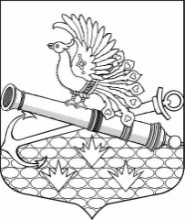 МУНИЦИПАЛЬНЫЙ СОВЕТ МУНИЦИПАЛЬНОГО ОБРАЗОВАНИЯМУНИЦИПАЛЬНЫЙ ОКРУГ ОБУХОВСКИЙПЯТЫЙ СОЗЫВ192012, Санкт-Петербург, 2-й Рабфаковский пер., д. 2, тел. (факс) 368-49-45E-mail: info@moobuhovskiy.ru  http://мообуховский.рф/РЕШЕНИЕ № от «  »            2019 года                                                                                                    ПРОЕКТСанкт-Петербург «Об утверждении отчета об исполнении бюджета МО МО Обуховский за 2018 год»          В соответствии с п.5 ст.264,2, ст. 264.6 Бюджетного Кодекса Российской Федерации, гл. 5 Положения о бюджетном процессе во внутригородском муниципальном образовании Санкт-Петербурга муниципальный округ Обуховский, утвержденного Решением МС МО МО Обуховский от 28.07.2016г. № 596 (с измен. и дополн.)Муниципальный совет Муниципального образования муниципальный округ ОбуховскийРЕШИЛ:1.Утвердить отчет об исполнении бюджета МО МО Обуховский за 2018 год согласно приложению №1 к настоящему решению МС МО МО Обуховский:по доходам в сумме 104 944,3 тыс. руб.;по расходам в сумме 94 661,5 тыс. руб.;по профициту в сумме 10 282,8 тыс. руб.2.Утвердить показатели:доходов бюджета МО МО Обуховский за 2018 год по кодам классификации доходов бюджетов согласно приложению № 2 к настоящему решению;расходов бюджета МО МО Обуховский за 2018 год по ведомственной структуре расходов бюджета МО МО Обуховский согласно приложению № 3 к настоящему решению;расходов бюджета МО МО Обуховский за 2018 год по разделам и подразделам классификации расходов бюджетов согласно приложению № 4 к настоящему решению;источников финансирования дефицита бюджета МО МО Обуховский за 2018 год по кодам классификации источников финансирования дефицитов бюджетов согласно приложению № 5 к настоящему решению.3.  Настоящее решение вступает в силу на следующий день после его официального опубликования.Глава муниципального образования,исполняющий полномочия председателямуниципального совета                                                                                    	      В.В.ТопорПриложение № 1 к Решению Муниципального советаМуниципального образованиямуниципальный округ Обуховскийот «»  2019 года № «Об утверждении отчета об исполнении бюджета МО МО Обуховский за 2018 год»        Приложение № 2 к решению Муниципального советаМуниципального образованиямуниципальный округ Обуховскийот «   »  2019 года № «Об утверждении отчета об исполнении бюджета МО МО Обуховский за 2018 год» Приложение № 3 к решению Муниципального советаМуниципального образованиямуниципальный округ Обуховскийот «»2019 года №«Об утверждении отчета об исполнении бюджета МО МО Обуховский за 2018 год» Приложение № 4 к решению Муниципального советаМуниципального образованиямуниципальный округ Обуховскийот «»  2019 года №«Об утверждении отчета об исполнении бюджета МО МО Обуховский за 2018 год»Приложение № 5 к решению Муниципального советаМуниципального образованиямуниципальный округ Обуховскийот «» 2019 года №«Об утверждении отчета об исполнении бюджета МО МО Обуховский за 2018 год»ОТЧЕТ ОБ ИСПОЛНЕНИИ БЮДЖЕТА ЗА 2018 ГОДОТЧЕТ ОБ ИСПОЛНЕНИИ БЮДЖЕТА ЗА 2018 ГОДОТЧЕТ ОБ ИСПОЛНЕНИИ БЮДЖЕТА ЗА 2018 ГОДОТЧЕТ ОБ ИСПОЛНЕНИИ БЮДЖЕТА ЗА 2018 ГОДОТЧЕТ ОБ ИСПОЛНЕНИИ БЮДЖЕТА ЗА 2018 ГОДОТЧЕТ ОБ ИСПОЛНЕНИИ БЮДЖЕТА ЗА 2018 ГОДОТЧЕТ ОБ ИСПОЛНЕНИИ БЮДЖЕТА ЗА 2018 ГОДОТЧЕТ ОБ ИСПОЛНЕНИИ БЮДЖЕТА ЗА 2018 ГОДОТЧЕТ ОБ ИСПОЛНЕНИИ БЮДЖЕТА ЗА 2018 ГОДОТЧЕТ ОБ ИСПОЛНЕНИИ БЮДЖЕТА ЗА 2018 ГОДОТЧЕТ ОБ ИСПОЛНЕНИИ БЮДЖЕТА ЗА 2018 ГОДНаименование финансового органа: Местная администрация Муниципального образованияНаименование финансового органа: Местная администрация Муниципального образованияНаименование финансового органа: Местная администрация Муниципального образованияНаименование финансового органа: Местная администрация Муниципального образованияНаименование финансового органа: Местная администрация Муниципального образованияНаименование финансового органа: Местная администрация Муниципального образованияНаименование финансового органа: Местная администрация Муниципального образованияНаименование финансового органа: Местная администрация Муниципального образованияНаименование финансового органа: Местная администрация Муниципального образованияНаименование финансового органа: Местная администрация Муниципального образованияНаименование финансового органа: Местная администрация Муниципального образованиямуниципальный округ Обуховскиймуниципальный округ Обуховскиймуниципальный округ Обуховскиймуниципальный округ Обуховскиймуниципальный округ Обуховскиймуниципальный округ Обуховскиймуниципальный округ Обуховскиймуниципальный округ Обуховскиймуниципальный округ Обуховскиймуниципальный округ Обуховскиймуниципальный округ ОбуховскийГлава по БК 951Глава по БК 951Глава по БК 951Глава по БК 951Глава по БК 951Глава по БК 951Глава по БК 951Глава по БК 951Глава по БК 951Глава по БК 951Глава по БК 951Наименование публично-правового образования: внутригородское муниципальное образование Санкт-Петербурга муниципальный округ  ОбуховскийНаименование публично-правового образования: внутригородское муниципальное образование Санкт-Петербурга муниципальный округ  ОбуховскийНаименование публично-правового образования: внутригородское муниципальное образование Санкт-Петербурга муниципальный округ  ОбуховскийНаименование публично-правового образования: внутригородское муниципальное образование Санкт-Петербурга муниципальный округ  ОбуховскийНаименование публично-правового образования: внутригородское муниципальное образование Санкт-Петербурга муниципальный округ  ОбуховскийНаименование публично-правового образования: внутригородское муниципальное образование Санкт-Петербурга муниципальный округ  ОбуховскийНаименование публично-правового образования: внутригородское муниципальное образование Санкт-Петербурга муниципальный округ  ОбуховскийНаименование публично-правового образования: внутригородское муниципальное образование Санкт-Петербурга муниципальный округ  ОбуховскийНаименование публично-правового образования: внутригородское муниципальное образование Санкт-Петербурга муниципальный округ  ОбуховскийНаименование публично-правового образования: внутригородское муниципальное образование Санкт-Петербурга муниципальный округ  ОбуховскийНаименование публично-правового образования: внутригородское муниципальное образование Санкт-Петербурга муниципальный округ  ОбуховскийБюджет муниципального образования: местныйБюджет муниципального образования: местныйБюджет муниципального образования: местныйБюджет муниципального образования: местныйБюджет муниципального образования: местныйБюджет муниципального образования: местныйБюджет муниципального образования: местныйБюджет муниципального образования: местныйБюджет муниципального образования: местныйБюджет муниципального образования: местныйБюджет муниципального образования: местныйЕдиница измерения: руб.Единица измерения: руб.Единица измерения: руб.Единица измерения: руб.Единица измерения: руб.Единица измерения: руб.Единица измерения: руб.Единица измерения: руб.Единица измерения: руб.Единица измерения: руб.Единица измерения: руб.1.Доходы бюджета1.Доходы бюджета1.Доходы бюджета1.Доходы бюджета1.Доходы бюджета1.Доходы бюджета1.Доходы бюджета1.Доходы бюджета1.Доходы бюджета1.Доходы бюджета1.Доходы бюджетаНаименование показателяНаименование показателяНаименование показателяКод дохода по бюджетной классификацииКод дохода по бюджетной классификацииУтвержденные
бюджетные
назначенияУтвержденные
бюджетные
назначенияИсполненоИсполненоНеисполненные
назначенияНеисполненные
назначенияДоходы бюджета - всего
в том числе:Доходы бюджета - всего
в том числе:Доходы бюджета - всего
в том числе:96 175 300,096 175 300,0104 944 341,58104 944 341,58НАЛОГОВЫЕ И НЕНАЛОГОВЫЕ ДОХОДЫНАЛОГОВЫЕ И НЕНАЛОГОВЫЕ ДОХОДЫНАЛОГОВЫЕ И НЕНАЛОГОВЫЕ ДОХОДЫ000 1 00 00000 00 0000 000000 1 00 00000 00 0000 00083 579 000,0083 579 000,0093 292 519,1493 292 519,14НАЛОГИ НА СОВОКУПНЫЙ ДОХОДНАЛОГИ НА СОВОКУПНЫЙ ДОХОДНАЛОГИ НА СОВОКУПНЫЙ ДОХОД182 1 05 00000 00 0000 000182 1 05 00000 00 0000 00078 566 100,0078 566 100,0088 240 017,3888 240 017,38Налог, взимаемый в связи с применением упрощенной системы налогообложенияНалог, взимаемый в связи с применением упрощенной системы налогообложенияНалог, взимаемый в связи с применением упрощенной системы налогообложения182 1 05 01000 00 0000 110182 1 05 01000 00 0000 11069 366 100,0069 366 100,0078 412 999,6978 412 999,69Налог, взимаемый с налогоплательщиков, выбравших в качестве объекта налогообложения доходыНалог, взимаемый с налогоплательщиков, выбравших в качестве объекта налогообложения доходыНалог, взимаемый с налогоплательщиков, выбравших в качестве объекта налогообложения доходы182 1 05 01010 01 0000 110182 1 05 01010 01 0000 11057 248 400,0057 248 400,0065 888 113,9065 888 113,90Налог, взимаемый с налогоплательщиков, выбравших в качестве объекта налогообложения доходыНалог, взимаемый с налогоплательщиков, выбравших в качестве объекта налогообложения доходыНалог, взимаемый с налогоплательщиков, выбравших в качестве объекта налогообложения доходы182 1 05 01011 01 0000 110182 1 05 01011 01 0000 11057 248 400,0057 248 400,0065 886 101,4365 886 101,43Налог, взимаемый с налогоплательщиков, выбравших в качестве объекта налогообложения доходы (за налоговые периоды, истекшие до 1 января 2011 года)Налог, взимаемый с налогоплательщиков, выбравших в качестве объекта налогообложения доходы (за налоговые периоды, истекшие до 1 января 2011 года)Налог, взимаемый с налогоплательщиков, выбравших в качестве объекта налогообложения доходы (за налоговые периоды, истекшие до 1 января 2011 года)182 1 05 01012 01 0000 110182 1 05 01012 01 0000 1102 012,472 012,47Налог, взимаемый с налогоплательщиков, выбравших в качестве объекта налогообложения доходы, уменьшенные на величину расходовНалог, взимаемый с налогоплательщиков, выбравших в качестве объекта налогообложения доходы, уменьшенные на величину расходовНалог, взимаемый с налогоплательщиков, выбравших в качестве объекта налогообложения доходы, уменьшенные на величину расходов182 1 05 01020 01 0000 110182 1 05 01020 01 0000 11012 117 700,0012 117 700,0012 625 512,6012 625 512,60Налог, взимаемый с налогоплательщиков, выбравших в качестве объекта налогообложения доходы, уменьшенные на величину расходов (в том числе минимальный налог, зачисляемый в бюджеты субъектов Российской Федерации)Налог, взимаемый с налогоплательщиков, выбравших в качестве объекта налогообложения доходы, уменьшенные на величину расходов (в том числе минимальный налог, зачисляемый в бюджеты субъектов Российской Федерации)Налог, взимаемый с налогоплательщиков, выбравших в качестве объекта налогообложения доходы, уменьшенные на величину расходов (в том числе минимальный налог, зачисляемый в бюджеты субъектов Российской Федерации)182 1 05 01021 01 0000 110182 1 05 01021 01 0000 11012 117 700,0012 117 700,0012 625 444,2712 625 444,27Налог, взимаемый с налогоплательщиков, выбравших в качестве объекта налогообложения доходы, уменьшенные на величину расходов (за налоговые периоды, истекшие до 1 января 2011 года)Налог, взимаемый с налогоплательщиков, выбравших в качестве объекта налогообложения доходы, уменьшенные на величину расходов (за налоговые периоды, истекшие до 1 января 2011 года)Налог, взимаемый с налогоплательщиков, выбравших в качестве объекта налогообложения доходы, уменьшенные на величину расходов (за налоговые периоды, истекшие до 1 января 2011 года)182 1 05 01022 01 0000 110182 1 05 01022 01 0000 11068,3368,33Минимальный налог, зачисляемый в бюджеты субъектов Российской Федерации за налоговые периоды, истекшие до 1 января 2016г.)Минимальный налог, зачисляемый в бюджеты субъектов Российской Федерации за налоговые периоды, истекшие до 1 января 2016г.)Минимальный налог, зачисляемый в бюджеты субъектов Российской Федерации за налоговые периоды, истекшие до 1 января 2016г.)182 1 05 01050 01 0000 110182 1 05 01050 01 0000 110-100 626,81-100 626,81Единый налог на вмененный доход для отдельных видов деятельностиЕдиный налог на вмененный доход для отдельных видов деятельностиЕдиный налог на вмененный доход для отдельных видов деятельности182 1 05 02000 02 0000 110182 1 05 02000 02 0000 1107 600 000,007 600 000,007 732 636,187 732 636,18Единый налог на вмененный доход для отдельных видов деятельностиЕдиный налог на вмененный доход для отдельных видов деятельностиЕдиный налог на вмененный доход для отдельных видов деятельности182 1 05 02010 02 0000 110182 1 05 02010 02 0000 1107 600 000,007 600 000,007 734 846,107 734 846,10Единый налог на вмененный доход для отдельных видов деятельности (за налоговые периоды, истекшие до 1 января 2011 года)Единый налог на вмененный доход для отдельных видов деятельности (за налоговые периоды, истекшие до 1 января 2011 года)Единый налог на вмененный доход для отдельных видов деятельности (за налоговые периоды, истекшие до 1 января 2011 года)182 1 05 02020 02 0000 110182 1 05 02020 02 0000 110-2 209,92-2 209,92Налог, взимаемый в связи с применением патентной системы налогообложенияНалог, взимаемый в связи с применением патентной системы налогообложенияНалог, взимаемый в связи с применением патентной системы налогообложения182 1 05 04000 02 0000 110182 1 05 04000 02 0000 1101 600 000,001 600 000,002 094 381,512 094 381,51Налог, взимаемый в связи с применением патентной системы налогообложения, зачисляемый в бюджеты городов федерального значенияНалог, взимаемый в связи с применением патентной системы налогообложения, зачисляемый в бюджеты городов федерального значенияНалог, взимаемый в связи с применением патентной системы налогообложения, зачисляемый в бюджеты городов федерального значения182 1 05 04030 02 0000 110182 1 05 04030 02 0000 1101 600 000,001 600 000,002 094 381,512 094 381,51ДОХОДЫ ОТ ОКАЗАНИЯ ПЛАТНЫХ УСЛУГ (РАБОТ) И КОМПЕНСАЦИИ ЗАТРАТ ГОСУДАРСТВАДОХОДЫ ОТ ОКАЗАНИЯ ПЛАТНЫХ УСЛУГ (РАБОТ) И КОМПЕНСАЦИИ ЗАТРАТ ГОСУДАРСТВАДОХОДЫ ОТ ОКАЗАНИЯ ПЛАТНЫХ УСЛУГ (РАБОТ) И КОМПЕНСАЦИИ ЗАТРАТ ГОСУДАРСТВА000 1 13 00000 00 0000 000000 1 13 00000 00 0000 0002 195 000,002 195 000,002 112 721,502 112 721,5082 278,50 82 278,50 Доходы от компенсации затрат государстваДоходы от компенсации затрат государстваДоходы от компенсации затрат государства000 1 13 02000 00 0000 130000 1 13 02000 00 0000 1302 195 000,002 195 000,002 112 721,502 112 721,50 82 278,50 82 278,50Прочие доходы от компенсации затрат государстваПрочие доходы от компенсации затрат государстваПрочие доходы от компенсации затрат государства000 1 13 02990 00 0000 130000 1 13 02990 00 0000 1302 195 000,002 195 000,002 112 721,502 112 721,5082 278,5082 278,50Прочие доходы от компенсации затрат бюджетов внутригородских муниципальных образований городов федерального значенияПрочие доходы от компенсации затрат бюджетов внутригородских муниципальных образований городов федерального значенияПрочие доходы от компенсации затрат бюджетов внутригородских муниципальных образований городов федерального значения000 1 13 02993 03 0000 130000 1 13 02993 03 0000 1302 195 000,002 195 000,002 112 721,502 112 721,50 82 278,50 82 278,50Средства составляющие восстановительную стоимость зеленых насаждений общего пользования местного значения и подлежащие зачислению в бюджеты внутригородских муниципальных образований Санкт-Петербурга в соответствии с законодательством Санкт-ПетербургаСредства составляющие восстановительную стоимость зеленых насаждений общего пользования местного значения и подлежащие зачислению в бюджеты внутригородских муниципальных образований Санкт-Петербурга в соответствии с законодательством Санкт-ПетербургаСредства составляющие восстановительную стоимость зеленых насаждений общего пользования местного значения и подлежащие зачислению в бюджеты внутригородских муниципальных образований Санкт-Петербурга в соответствии с законодательством Санкт-Петербурга867 1 13 02993 03 0100 130867 1 13 02993 03 0100 1302 150 000,002 150 000,002 086 590,002 086 590,0063 410,0063 410,00Другие виды прочих доходов от компенсации затрат бюджетов внутригородских муниципальных образований Санкт-ПетербургаДругие виды прочих доходов от компенсации затрат бюджетов внутригородских муниципальных образований Санкт-ПетербургаДругие виды прочих доходов от компенсации затрат бюджетов внутригородских муниципальных образований Санкт-Петербурга951 1 13 02993 03 0200 130951 1 13 02993 03 0200 13045 000,0045 000,0026 131,5026 131,5018 868,5018 868,50ШТРАФЫ, САНКЦИИ, ВОЗМЕЩЕНИЕ УЩЕРБАШТРАФЫ, САНКЦИИ, ВОЗМЕЩЕНИЕ УЩЕРБАШТРАФЫ, САНКЦИИ, ВОЗМЕЩЕНИЕ УЩЕРБА000 1 16 00000 00 0000 000000 1 16 00000 00 0000 0002 816 900,02 816 900,02 939 780,262 939 780,26Денежные взыскания (штрафы) за нарушение законодательства о применении контрольно-кассовой техники при осуществлении наличных денежных расчетов и (или) расчетов с использованием платежных картДенежные взыскания (штрафы) за нарушение законодательства о применении контрольно-кассовой техники при осуществлении наличных денежных расчетов и (или) расчетов с использованием платежных картДенежные взыскания (штрафы) за нарушение законодательства о применении контрольно-кассовой техники при осуществлении наличных денежных расчетов и (или) расчетов с использованием платежных карт182 1 16 06000 01 0000 140182 1 16 06000 01 0000 1401 000,01 000,01 000,01 000,0Прочие поступления от денежных взысканий (штрафов) и иных сумм в возмещение ущербаПрочие поступления от денежных взысканий (штрафов) и иных сумм в возмещение ущербаПрочие поступления от денежных взысканий (штрафов) и иных сумм в возмещение ущерба000 1 16 90000 00 0000 140000 1 16 90000 00 0000 1402 815 900,002 815 900,002 939 780,262 939 780,26Прочие поступления от денежных взысканий (штрафов) и иных сумм в возмещение ущерба, зачисляемые в бюджеты внутригородских муниципальных образований городов федерального значенияПрочие поступления от денежных взысканий (штрафов) и иных сумм в возмещение ущерба, зачисляемые в бюджеты внутригородских муниципальных образований городов федерального значенияПрочие поступления от денежных взысканий (штрафов) и иных сумм в возмещение ущерба, зачисляемые в бюджеты внутригородских муниципальных образований городов федерального значения000 1 16 90030 03 0000 140000 1 16 90030 03 0000 1402 815 900,002 815 900,002 939 780,262 939 780,26Штрафы за административные правонарушения в области благоустройства, предусмотренные главой 4 Закона Санкт-Петербурга «Об административных правонарушениях в Санкт-Петербурге», за исключением статьи 37-2 указанного Закона Санкт-ПетербургаШтрафы за административные правонарушения в области благоустройства, предусмотренные главой 4 Закона Санкт-Петербурга «Об административных правонарушениях в Санкт-Петербурге», за исключением статьи 37-2 указанного Закона Санкт-ПетербургаШтрафы за административные правонарушения в области благоустройства, предусмотренные главой 4 Закона Санкт-Петербурга «Об административных правонарушениях в Санкт-Петербурге», за исключением статьи 37-2 указанного Закона Санкт-Петербурга806 1 16 90030 03 0100 140806 1 16 90030 03 0100 1401 433 900,001 433 900,001 730 000,01 730 000,0Штрафы за административные правонарушения в области благоустройства, предусмотренные главой 4 Закона Санкт-Петербурга «Об административных правонарушениях в Санкт-Петербурге», за исключением статьи 37-2 указанного Закона Санкт-ПетербургаШтрафы за административные правонарушения в области благоустройства, предусмотренные главой 4 Закона Санкт-Петербурга «Об административных правонарушениях в Санкт-Петербурге», за исключением статьи 37-2 указанного Закона Санкт-ПетербургаШтрафы за административные правонарушения в области благоустройства, предусмотренные главой 4 Закона Санкт-Петербурга «Об административных правонарушениях в Санкт-Петербурге», за исключением статьи 37-2 указанного Закона Санкт-Петербурга807 1 16 90030 03 0100 140807 1 16 90030 03 0100 140810 000,00810 000,00722 198,63722 198,6387 801,3787 801,37Штрафы за административные правонарушения в области благоустройства, предусмотренные главой 4 Закона Санкт-Петербурга «Об административных правонарушениях в Санкт-Петербурге», за исключением статьи 37-2 указанного Закона Санкт-ПетербургаШтрафы за административные правонарушения в области благоустройства, предусмотренные главой 4 Закона Санкт-Петербурга «Об административных правонарушениях в Санкт-Петербурге», за исключением статьи 37-2 указанного Закона Санкт-ПетербургаШтрафы за административные правонарушения в области благоустройства, предусмотренные главой 4 Закона Санкт-Петербурга «Об административных правонарушениях в Санкт-Петербурге», за исключением статьи 37-2 указанного Закона Санкт-Петербурга824 1 16 90030 03 0100 140824 1 16 90030 03 0100 140400 000,0400 000,0340 000,0340 000,060 000,060 000,0Штрафы за административные правонарушения в области благоустройства, предусмотренные главой 4 Закона Санкт-Петербурга «Об административных правонарушениях в Санкт-Петербурге», за исключением статьи 37-2 указанного Закона Санкт-ПетербургаШтрафы за административные правонарушения в области благоустройства, предусмотренные главой 4 Закона Санкт-Петербурга «Об административных правонарушениях в Санкт-Петербурге», за исключением статьи 37-2 указанного Закона Санкт-ПетербургаШтрафы за административные правонарушения в области благоустройства, предусмотренные главой 4 Закона Санкт-Петербурга «Об административных правонарушениях в Санкт-Петербурге», за исключением статьи 37-2 указанного Закона Санкт-Петербурга857 1 16 90030 03 0100 140857 1 16 90030 03 0100 140160 000,00160 000,00139 581,63139 581,6320 418,3720 418,37Штрафы за административные правонарушения в области благоустройства, предусмотренные статьей 44 Закона Санкт-Петербурга «Об административных правонарушениях в Санкт-Петербурге»Штрафы за административные правонарушения в области благоустройства, предусмотренные статьей 44 Закона Санкт-Петербурга «Об административных правонарушениях в Санкт-Петербурге»Штрафы за административные правонарушения в области благоустройства, предусмотренные статьей 44 Закона Санкт-Петербурга «Об административных правонарушениях в Санкт-Петербурге»857 1 16 90030 03 0200 140857 1 16 90030 03 0200 14011 000,0011 000,008 000,008 000,003 000,003 000,00Денежные средства от уплаты поставщиком (подрядчиком, исполнителем) неустойки (штрафа, пени) за неисполнение или ненадлежащее исполнение им условий гражданско-правовой сделкиДенежные средства от уплаты поставщиком (подрядчиком, исполнителем) неустойки (штрафа, пени) за неисполнение или ненадлежащее исполнение им условий гражданско-правовой сделкиДенежные средства от уплаты поставщиком (подрядчиком, исполнителем) неустойки (штрафа, пени) за неисполнение или ненадлежащее исполнение им условий гражданско-правовой сделки951 1 16 90030 03 0400 140951 1 16 90030 03 0400 1401 000,001 000,001 000,001 000,00ПРОЧИЕ НЕНАЛОГОВЫЕ ДОХОДЫПРОЧИЕ НЕНАЛОГОВЫЕ ДОХОДЫПРОЧИЕ НЕНАЛОГОВЫЕ ДОХОДЫ000 1 17 00000 00 0000 000000 1 17 00000 00 0000 0001 000,001 000,00 1 000,00 1 000,00ПРОЧИЕ НЕНАЛОГОВЫЕ ДОХОДЫПРОЧИЕ НЕНАЛОГОВЫЕ ДОХОДЫПРОЧИЕ НЕНАЛОГОВЫЕ ДОХОДЫ000 1 17 05000 00 0000 180000 1 17 05000 00 0000 1801 000,001 000,001 000,00 1 000,00 Прочие неналоговые доходы бюджетов внутригородских муниципальных образований городов федерального значенияПрочие неналоговые доходы бюджетов внутригородских муниципальных образований городов федерального значенияПрочие неналоговые доходы бюджетов внутригородских муниципальных образований городов федерального значения951 1 17 05030 03 0000 180951 1 17 05030 03 0000 1801 000,001 000,001 000,00  1 000,00  БЕЗВОЗМЕЗДНЫЕ ПОСТУПЛЕНИЯБЕЗВОЗМЕЗДНЫЕ ПОСТУПЛЕНИЯБЕЗВОЗМЕЗДНЫЕ ПОСТУПЛЕНИЯ000 2 00 00000 00 0000 000000 2 00 00000 00 0000 00012 596 300,0012 596 300,0011 651 822,4411 651 822,44944 477,56944 477,56БЕЗВОЗМЕЗДНЫЕ ПОСТУПЛЕНИЯ ОТ ДРУГИХ БЮДЖЕТОВ БЮДЖЕТНОЙ СИСТЕМЫ РОССИЙСКОЙ ФЕДЕРАЦИИБЕЗВОЗМЕЗДНЫЕ ПОСТУПЛЕНИЯ ОТ ДРУГИХ БЮДЖЕТОВ БЮДЖЕТНОЙ СИСТЕМЫ РОССИЙСКОЙ ФЕДЕРАЦИИБЕЗВОЗМЕЗДНЫЕ ПОСТУПЛЕНИЯ ОТ ДРУГИХ БЮДЖЕТОВ БЮДЖЕТНОЙ СИСТЕМЫ РОССИЙСКОЙ ФЕДЕРАЦИИ000 2 02 00000 00 0000 000000 2 02 00000 00 0000 00012 596 300,0012 596 300,0011 677 953,9411 677 953,94918 346,06918 346,06Субвенции бюджетам бюджетной системы Российской Федерации Субвенции бюджетам бюджетной системы Российской Федерации Субвенции бюджетам бюджетной системы Российской Федерации 000 2 02 30000 00 0000 151000 2 02 30000 00 0000 15112 596 300,0012 596 300,0011 677 953,9411 677 953,94918 346,06918 346,06Субвенции местным бюджетам на выполнение передаваемых полномочий субъектов Российской ФедерацииСубвенции местным бюджетам на выполнение передаваемых полномочий субъектов Российской ФедерацииСубвенции местным бюджетам на выполнение передаваемых полномочий субъектов Российской Федерации000 2 02 30024 00 0000 151000 2 02 30024 00 0000 1513 449 900,03 449 900,02 832 451,382 832 451,38617 448,62617 448,62Субвенции бюджетам внутригородских муниципальных образований городов федерального значения на выполнение передаваемых полномочий субъектов Российской ФедерацииСубвенции бюджетам внутригородских муниципальных образований городов федерального значения на выполнение передаваемых полномочий субъектов Российской ФедерацииСубвенции бюджетам внутригородских муниципальных образований городов федерального значения на выполнение передаваемых полномочий субъектов Российской Федерации951 2 02 30024 03 0000 151951 2 02 30024 03 0000 1513 449 900,03 449 900,02 832 451,382 832 451,38617 448,62617 448,62Субвенции бюджетам внутригородских муниципальных образований Санкт-Петербурга на выполнение отдельных государственных полномочий Санкт-Петербурга по организации и осуществлению деятельности по опеке и попечительствуСубвенции бюджетам внутригородских муниципальных образований Санкт-Петербурга на выполнение отдельных государственных полномочий Санкт-Петербурга по организации и осуществлению деятельности по опеке и попечительствуСубвенции бюджетам внутригородских муниципальных образований Санкт-Петербурга на выполнение отдельных государственных полномочий Санкт-Петербурга по организации и осуществлению деятельности по опеке и попечительству951 2 02 30024 03 0100 151951 2 02 30024 03 0100 1513 443 000,003 443 000,002 825 551,382 825 551,38617 448,62617 448,62Субвенции бюджетам внутригородских муниципальных образований Санкт-Петербурга на выполнение отдельного государственного полномочия Санкт-Петербурга по определению должностных лиц, уполномоченных составлять протоколы об административных правонарушенияхСубвенции бюджетам внутригородских муниципальных образований Санкт-Петербурга на выполнение отдельного государственного полномочия Санкт-Петербурга по определению должностных лиц, уполномоченных составлять протоколы об административных правонарушенияхСубвенции бюджетам внутригородских муниципальных образований Санкт-Петербурга на выполнение отдельного государственного полномочия Санкт-Петербурга по определению должностных лиц, уполномоченных составлять протоколы об административных правонарушениях951 2 02 30024 03 0200 151951 2 02 30024 03 0200 1516 900,006 900,006 900,006 900,00Субвенции бюджетам на содержание ребенка в семье опекуна и приемной семье, а также вознаграждение, причитающееся приемному родителюСубвенции бюджетам на содержание ребенка в семье опекуна и приемной семье, а также вознаграждение, причитающееся приемному родителюСубвенции бюджетам на содержание ребенка в семье опекуна и приемной семье, а также вознаграждение, причитающееся приемному родителю000 2 02 30027 00 0000 151000 2 02 30027 00 0000 1519 146 400,009 146 400,008 845 502,568 845 502,56300 897,44300 897,44Субвенции бюджетам внутригородских муниципальных образований городов федерального значения на содержание ребенка в семье опекуна и приемной семье, а также вознаграждение, причитающееся приемному родителюСубвенции бюджетам внутригородских муниципальных образований городов федерального значения на содержание ребенка в семье опекуна и приемной семье, а также вознаграждение, причитающееся приемному родителюСубвенции бюджетам внутригородских муниципальных образований городов федерального значения на содержание ребенка в семье опекуна и приемной семье, а также вознаграждение, причитающееся приемному родителю951 2 02 30027 03 0000 151951 2 02 30027 03 0000 1519 146 400,009 146 400,008 845 502,568 845 502,56300 897,44300 897,44Субвенции бюджетам внутригородских муниципальных образований Санкт-Петербурга на содержание ребенка в семье опекуна и приемной семьеСубвенции бюджетам внутригородских муниципальных образований Санкт-Петербурга на содержание ребенка в семье опекуна и приемной семьеСубвенции бюджетам внутригородских муниципальных образований Санкт-Петербурга на содержание ребенка в семье опекуна и приемной семье951 2 02 30027 03 0100 151951 2 02 30027 03 0100 1516 414 200,006 414 200,006 188 438,006 188 438,00225 762,00225 762,00Субвенции бюджетам внутригородских муниципальных образований Санкт-Петербурга  на вознаграждение, причитающееся приемному родителюСубвенции бюджетам внутригородских муниципальных образований Санкт-Петербурга  на вознаграждение, причитающееся приемному родителюСубвенции бюджетам внутригородских муниципальных образований Санкт-Петербурга  на вознаграждение, причитающееся приемному родителю951 2 02 30027 03 0200 151951 2 02 30027 03 0200 1512 732 200,02 732 200,02 657 064,562 657 064,5675 135,4475 135,44ВОЗРАТ ОСТАТКОВ СУБСИДИЙ, СУБВЕНЦИЙ И ИНЫХ МЕЖБЮДЖЕТНЫХ ТРАНСФЕРТОВ, ИМЕЮЩИХ ЦЕЛЕВОЕ НАЗНАЧЕНИЕ, ПРОШЛЫХ ЛЕТВОЗРАТ ОСТАТКОВ СУБСИДИЙ, СУБВЕНЦИЙ И ИНЫХ МЕЖБЮДЖЕТНЫХ ТРАНСФЕРТОВ, ИМЕЮЩИХ ЦЕЛЕВОЕ НАЗНАЧЕНИЕ, ПРОШЛЫХ ЛЕТВОЗРАТ ОСТАТКОВ СУБСИДИЙ, СУБВЕНЦИЙ И ИНЫХ МЕЖБЮДЖЕТНЫХ ТРАНСФЕРТОВ, ИМЕЮЩИХ ЦЕЛЕВОЕ НАЗНАЧЕНИЕ, ПРОШЛЫХ ЛЕТ000 2 19 00000 00 0000 000000 2 19 00000 00 0000 000-26 131,50-26 131,50Возврат остатков субсидий, субвенций и иных межбюджетных трансфертов, имеющих целевое назначение, прошлых лет из бюджетов внутригородских муниципальных образований городов федерального значенияВозврат остатков субсидий, субвенций и иных межбюджетных трансфертов, имеющих целевое назначение, прошлых лет из бюджетов внутригородских муниципальных образований городов федерального значенияВозврат остатков субсидий, субвенций и иных межбюджетных трансфертов, имеющих целевое назначение, прошлых лет из бюджетов внутригородских муниципальных образований городов федерального значения000 2 19 00000 03 0000 151000 2 19 00000 03 0000 151-26 131,50-26 131,50Возврат прочих остатков субсидий, субвенций и иных межбюджетных трансфертов, имеющих целевое назначение, прошлых лет из бюджетов внутригородских муниципальных образований городов федерального значенияВозврат прочих остатков субсидий, субвенций и иных межбюджетных трансфертов, имеющих целевое назначение, прошлых лет из бюджетов внутригородских муниципальных образований городов федерального значенияВозврат прочих остатков субсидий, субвенций и иных межбюджетных трансфертов, имеющих целевое назначение, прошлых лет из бюджетов внутригородских муниципальных образований городов федерального значения951 2 19 60010 03 0000 151951 2 19 60010 03 0000 151-26 131,50-26 131,502. Расходы бюджета2. Расходы бюджета2. Расходы бюджета2. Расходы бюджета2. Расходы бюджета2. Расходы бюджета2. Расходы бюджета2. Расходы бюджета2. Расходы бюджета2. Расходы бюджета2. Расходы бюджетаНаименование показателяНаименование показателяКод расхода по бюджетной классификацииКод расхода по бюджетной классификацииКод расхода по бюджетной классификацииУтвержден-ные бюджетные назначенияУтвержден-ные бюджетные назначенияИсполненоИсполненоНеисполненные назначенияНеисполненные назначенияРасходы бюджета - всегоРасходы бюджета - всегоxxx96 175 300,0096 175 300,0094 661 483,9094 661 483,901 513 816,101 513 816,10    в том числе:    в том числе:Общегосударственные вопросыОбщегосударственные вопросы000 0100 0000000000 000 000000 0100 0000000000 000 000000 0100 0000000000 000 00021 942 700,0021 942 700,0020 839 457,6920 839 457,691 103 242,311 103 242,31Функционирование высшего должностного лица субъекта Российской Федерации и муниципального образованияФункционирование высшего должностного лица субъекта Российской Федерации и муниципального образования000 0102 0000000000 000 000000 0102 0000000000 000 000000 0102 0000000000 000 0001 306 100,001 306 100,001 299 985,721 299 985,726 114,286 114,28Заработная платаЗаработная плата000 0102 0000000000 000 211000 0102 0000000000 000 211000 0102 0000000000 000 211942 200,00942 200,00941 852,95941 852,95347,05347,05Прочие выплатыПрочие выплаты000 0102 0000000000 000 212000 0102 0000000000 000 212000 0102 0000000000 000 21264 200,0064 200,0062 205,7562 205,751 994,251 994,25Начисления на выплаты по оплате трудаНачисления на выплаты по оплате труда000 0102 0000000000 000 213000 0102 0000000000 000 213000 0102 0000000000 000 213299 700,00299 700,00295 927,02295 927,023 772,983 772,98Глава муниципального образованияГлава муниципального образования000 0102 0020100010 000 000000 0102 0020100010 000 000000 0102 0020100010 000 0001 296 400,001 296 400,001 280 510,571 280 510,5715 889,4315 889,43Фонд оплаты труда государственных (муниципальных) органовФонд оплаты труда государственных (муниципальных) органов000 0102 0020100010 121 000000 0102 0020100010 121 000000 0102 0020100010 121 000942 200,00942 200,00941 852,95941 852,95347,05347,05Заработная платаЗаработная плата000 0102 0020100010 121 211000 0102 0020100010 121 211000 0102 0020100010 121 211942 200,00942 200,00941 852,95941 852,95347,05347,05Иные выплаты персоналу государственных (муниципальных) органов, за исключением фонда оплаты трудаИные выплаты персоналу государственных (муниципальных) органов, за исключением фонда оплаты труда000 0102 0020100010 122 000000 0102 0020100010 122 000000 0102 0020100010 122 00064 200,0064 200,0062 205,7562 205,751 994,251 994,25Прочие выплатыПрочие выплаты000 0102 0020100010 122 212000 0102 0020100010 122 212000 0102 0020100010 122 21264 200,0064 200,0062 205,7562 205,751 994,251 994,25Взносы по обязательному социальному страхованию на выплаты денежного содержания и иные выплаты работникам государственных (муниципальных) органовВзносы по обязательному социальному страхованию на выплаты денежного содержания и иные выплаты работникам государственных (муниципальных) органов000 0102 0020100010 129 000000 0102 0020100010 129 000000 0102 0020100010 129 000299 700,00299 700,00295 927,02295 927,023 772,983 772,98Начисления на выплаты по оплате трудаНачисления на выплаты по оплате труда000 0102 0020100010 129 213000 0102 0020100010 129 213000 0102 0020100010 129 213299 700,00299 700,00295 927,02295 927,023 772,983 772,98Функционирование законодательных (представительных) органов государственной власти и представительных органов муниципальных образованийФункционирование законодательных (представительных) органов государственной власти и представительных органов муниципальных образований000 0103 0000000000 000 000000 0103 0000000000 000 000000 0103 0000000000 000 0005 033 800,005 033 800,004 912 591,284 912 591,28121 208,72121 208,72Заработная платаЗаработная плата000 0103 0000000000 000 211000 0103 0000000000 000 211000 0103 0000000000 000 2112 857 200,002 857 200,002 856 912,982 856 912,98287,02287,02Прочие выплатыПрочие выплаты000 0103 0000000000 000 212000 0103 0000000000 000 212000 0103 0000000000 000 212600,00600,00600,00600,00Начисления на выплаты по оплате трудаНачисления на выплаты по оплате труда000 0103 0000000000 000 213000 0103 0000000000 000 213000 0103 0000000000 000 213862 900,00862 900,00857 955,71857 955,714 944,294 944,29Услуги связиУслуги связи000 0103 0000000000 000 221000 0103 0000000000 000 221000 0103 0000000000 000 22143 000,0043 000,0034 599,5634 599,568 400,448 400,44Транспортные услугиТранспортные услуги000 0103 0000000000 000 222000 0103 0000000000 000 222000 0103 0000000000 000 22235 200,0035 200,0030 928,6830 928,684 271,324 271,32Коммунальные услугиКоммунальные услуги000 0103 0000000000 000 223000 0103 0000000000 000 223000 0103 0000000000 000 223212 400,00212 400,00196 623,47196 623,4715 776,5315 776,53Работы, услуги по содержанию имуществаРаботы, услуги по содержанию имущества000 0103 0000000000 000 225000 0103 0000000000 000 225000 0103 0000000000 000 225238 700,00238 700,00224 400,62224 400,6214 299,3814 299,38Прочие работы, услугиПрочие работы, услуги000 0103 0000000000 000 226000 0103 0000000000 000 226000 0103 0000000000 000 226371 800,00371 800,00344 113,00344 113,0027 687,0027 687,00Налоги, пошлины и сборыНалоги, пошлины и сборы000 0103 0000000000 000 291000 0103 0000000000 000 291000 0103 0000000000 000 2914 500,004 500,00572,00572,003 928,003 928,00Штрафы за нарушение законодательства о закупках и нарушение условий контрактов (договоров)Штрафы за нарушение законодательства о закупках и нарушение условий контрактов (договоров)000 0103 0000000000 000 293000 0103 0000000000 000 293000 0103 0000000000 000 293500,00500,00153,75153,75346,25346,25Иные расходыИные расходы000 0103 0000000000 000 296000 0103 0000000000 000 296000 0103 0000000000 000 296134 000,00134 000,00134 000,00134 000,00Увеличение стоимости основных средствУвеличение стоимости основных средств000 0103 0000000000 000 310000 0103 0000000000 000 310000 0103 0000000000 000 310150 000,00150 000,00128 799,00128 799,0021 201,0021 201,00Увеличение стоимости материальных запасовУвеличение стоимости материальных запасов000 0103 0000000000 000 340000 0103 0000000000 000 340000 0103 0000000000 000 340123 000,00123 000,00102 932,51102 932,5120 067,4920 067,49Компенсационные расходы на осуществление депутатской деятельности депутатам, осуществляющим свои полномочия на непостоянной основеКомпенсационные расходы на осуществление депутатской деятельности депутатам, осуществляющим свои полномочия на непостоянной основе000 0103 0020300020 000 000000 0103 0020300020 000 000000 0103 0020300020 000 000124 800,00124 800,00124 800,00124 800,00Иные выплаты, за исключением фонда оплаты труда государственных (муниципальных) органов, лицам, привлекаемым согласно законодательству для выполнения отдельных полномочийИные выплаты, за исключением фонда оплаты труда государственных (муниципальных) органов, лицам, привлекаемым согласно законодательству для выполнения отдельных полномочий000 0103 0020300020 123 000000 0103 0020300020 123 000000 0103 0020300020 123 000124 800,00124 800,00124 800,00124 800,00Прочие работы, услугиПрочие работы, услуги000 0103 0020300020 123 226000 0103 0020300020 123 226000 0103 0020300020 123 226124 800,00124 800,00124 800,00124 800,00Расходы на содержание центрального аппаратаРасходы на содержание центрального аппарата000 0103 0020400020 000 000000 0103 0020400020 000 000000 0103 0020400020 000 0004 774 500,004 774 500,004 653 637,534 653 637,53120 862,47120 862,47Фонд оплаты труда государственных (муниципальных) органовФонд оплаты труда государственных (муниципальных) органов000 0103 0020400020 121 000000 0103 0020400020 121 000000 0103 0020400020 121 0002 857 200,002 857 200,002 856 912,982 856 912,98287,02287,02Заработная платаЗаработная плата000 0103 0020400020 121 211000 0103 0020400020 121 211000 0103 0020400020 121 2112 857 200,002 857 200,002 856 912,982 856 912,98287,02287,02Иные выплаты персоналу государственных (муниципальных) органов, за исключением фонда оплаты трудаИные выплаты персоналу государственных (муниципальных) органов, за исключением фонда оплаты труда000 0103 0020400020 122 000000 0103 0020400020 122 000000 0103 0020400020 122 000600,00600,00600,00600,00Прочие выплатыПрочие выплаты000 0103 0020400020 122 212000 0103 0020400020 122 212000 0103 0020400020 122 212600,00600,00600,00600,00Взносы по обязательному социальному страхованию на выплаты денежного содержания и иные выплаты работникам государственных (муниципальных) органовВзносы по обязательному социальному страхованию на выплаты денежного содержания и иные выплаты работникам государственных (муниципальных) органов000 0103 0020400020 129 000000 0103 0020400020 129 000000 0103 0020400020 129 000862 900,00862 900,00857 955,71857 955,714 944,294 944,29Начисления на выплаты по оплате трудаНачисления на выплаты по оплате труда000 0103 0020400020 129 213000 0103 0020400020 129 213000 0103 0020400020 129 213862 900,00862 900,00857 955,71857 955,714 944,294 944,29Закупка товаров, работ, услуг в сфере информационно-коммуникационных технологийЗакупка товаров, работ, услуг в сфере информационно-коммуникационных технологий000 0103 0020400020 242 000000 0103 0020400020 242 000000 0103 0020400020 242 000287 500,00287 500,00263 909,56263 909,5623 590,4423 590,44Услуги связиУслуги связи000 0103 0020400020 242 221000 0103 0020400020 242 221000 0103 0020400020 242 22140 000,0040 000,0034 599,5634 599,565 400,445 400,44Работы, услуги по содержанию имуществаРаботы, услуги по содержанию имущества000 0103 0020400020 242 225000 0103 0020400020 242 225000 0103 0020400020 242 22542 000,0042 000,0033 802,0033 802,008 198,008 198,00Прочие работы, услугиПрочие работы, услуги000 0103 0020400020 242 226000 0103 0020400020 242 226000 0103 0020400020 242 226108 000,00108 000,00103 953,00103 953,004 047,004 047,00Увеличение стоимости основных средствУвеличение стоимости основных средств000 0103 0020400020 242 310000 0103 0020400020 242 310000 0103 0020400020 242 31065 000,0065 000,0061 299,0061 299,003 701,003 701,00Увеличение стоимости материальных запасовУвеличение стоимости материальных запасов000 0103 0020400020 242 340000 0103 0020400020 242 340000 0103 0020400020 242 34032 500,0032 500,0030 256,0030 256,002 244,002 244,00Прочая закупка товаров, работ и услугПрочая закупка товаров, работ и услуг000 0103 0020400020 244 000000 0103 0020400020 244 000000 0103 0020400020 244 000761 800,00761 800,00673 687,28673 687,2888 112,7288 112,72Услуги связиУслуги связи000 0103 0020400020 244 221000 0103 0020400020 244 221000 0103 0020400020 244 2213 000,003 000,003 000,003 000,00Транспортные услугиТранспортные услуги000 0103 0020400020 244 222000 0103 0020400020 244 222000 0103 0020400020 244 22235 200,0035 200,0030 928,6830 928,684 271,324 271,32Коммунальные услугиКоммунальные услуги000 0103 0020400020 244 223000 0103 0020400020 244 223000 0103 0020400020 244 223212 400,00212 400,00196 623,47196 623,4715 776,5315 776,53Работы, услуги по содержанию имуществаРаботы, услуги по содержанию имущества000 0103 0020400020 244 225000 0103 0020400020 244 225000 0103 0020400020 244 225196 700,00196 700,00190 598,62190 598,626 101,386 101,38Прочие работы, услугиПрочие работы, услуги000 0103 0020400020 244 226000 0103 0020400020 244 226000 0103 0020400020 244 226139 000,00139 000,00115 360,00115 360,0023 640,0023 640,00Увеличение стоимости основных средствУвеличение стоимости основных средств000 0103 0020400020 244 310000 0103 0020400020 244 310000 0103 0020400020 244 31085 000,0085 000,0067 500,0067 500,0017 500,0017 500,00Увеличение стоимости материальных запасовУвеличение стоимости материальных запасов000 0103 0020400020 244 340000 0103 0020400020 244 340000 0103 0020400020 244 34090 500,0090 500,0072 676,5172 676,5117 823,4917 823,49Уплата налога на имущество организаций и земельного налогаУплата налога на имущество организаций и земельного налога000 0103 0020400020 851 000000 0103 0020400020 851 000000 0103 0020400020 851 0004 500,004 500,00572,00572,003 928,003 928,00Налоги, пошлины и сборыНалоги, пошлины и сборы000 0103 0020400020 851 291000 0103 0020400020 851 291000 0103 0020400020 851 2914 500,004 500,00572,00572,003 928,003 928,00Расходы по уплате членских взносов на осуществление деятельности Совета муниципальных образований Санкт-Петербурга и содержание его органовРасходы по уплате членских взносов на осуществление деятельности Совета муниципальных образований Санкт-Петербурга и содержание его органов000 0103 0920300440 000 000000 0103 0920300440 000 000000 0103 0920300440 000 000134 500,00134 500,00134 153,75134 153,75346,25 346,25 Уплата иных платежейУплата иных платежей000 0103 0920300440 853 000000 0103 0920300440 853 000000 0103 0920300440 853 000134 500,00134 500,00134 153,75134 153,75346,25 346,25 Штрафы за нарушение законодательства о закупках и нарушение условий контрактов (договоров)Штрафы за нарушение законодательства о закупках и нарушение условий контрактов (договоров)000 0103 0920300440 853 293000 0103 0920300440 853 293000 0103 0920300440 853 293500,00500,00153,75153,75346,25 346,25 Иные расходыИные расходы000 0103 0920300440 853 296000 0103 0920300440 853 296000 0103 0920300440 853 296134 000,00134 000,00134 000,00134 000,00Функционирование Правительства Российской Федерации, высших исполнительных органов государственной власти субъектов Российской Федерации, местных администрацийФункционирование Правительства Российской Федерации, высших исполнительных органов государственной власти субъектов Российской Федерации, местных администраций000 0104 0000000000 000 000000 0104 0000000000 000 000000 0104 0000000000 000 00015 397 800,0015 397 800,0014 451 880,6914 451 880,69945 919,31945 919,31Заработная платаЗаработная плата000 0104 0000000000 000 211000 0104 0000000000 000 211000 0104 0000000000 000 21110 496 000,0010 496 000,009 815 502,319 815 502,31680 497,69680 497,69Прочие выплатыПрочие выплаты000 0104 0000000000 000 212000 0104 0000000000 000 212000 0104 0000000000 000 212129 400,00129 400,00118 390,26118 390,2611 009,7411 009,74Начисления на выплаты по оплате трудаНачисления на выплаты по оплате труда000 0104 0000000000 000 213000 0104 0000000000 000 213000 0104 0000000000 000 2133 203 000,003 203 000,003 124 198,083 124 198,0878 801,9278 801,92Услуги связиУслуги связи000 0104 0000000000 000 221000 0104 0000000000 000 221000 0104 0000000000 000 221164 700,00164 700,00148 086,93148 086,9316 613,0716 613,07Транспортные услугиТранспортные услуги000 0104 0000000000 000 222000 0104 0000000000 000 222000 0104 0000000000 000 222120 700,00120 700,00117 742,04117 742,042 957,962 957,96Работы, услуги по содержанию имуществаРаботы, услуги по содержанию имущества000 0104 0000000000 000 225000 0104 0000000000 000 225000 0104 0000000000 000 22567 200,0067 200,0061 015,0061 015,006 185,006 185,00Прочие работы, услугиПрочие работы, услуги000 0104 0000000000 000 226000 0104 0000000000 000 226000 0104 0000000000 000 226517 100,00517 100,00507 625,63507 625,639 474,379 474,37Налоги, пошлины и сборыНалоги, пошлины и сборы000 0104 0000000000 000 291000 0104 0000000000 000 291000 0104 0000000000 000 2911 900,001 900,001 900,001 900,00Штрафы за нарушение законодательства о закупках и нарушение условий контрактов (договоров)Штрафы за нарушение законодательства о закупках и нарушение условий контрактов (договоров)000 0104 0000000000 000 293000 0104 0000000000 000 293000 0104 0000000000 000 293100,00100,0037,7037,7062,3062,30Увеличение стоимости основных средствУвеличение стоимости основных средств000 0104 0000000000 000 310000 0104 0000000000 000 310000 0104 0000000000 000 310493 200,00493 200,00377 429,00377 429,00115 771,00115 771,00Увеличение стоимости материальных запасовУвеличение стоимости материальных запасов000 0104 0000000000 000 340000 0104 0000000000 000 340000 0104 0000000000 000 340204 500,00204 500,00181 853,74181 853,7422 646,2622 646,26Расходы на исполнение государственного полномочия по организации и осуществлению деятельности по опеке и попечительству за счет субвенций из бюджета Санкт-ПетербургаРасходы на исполнение государственного полномочия по организации и осуществлению деятельности по опеке и попечительству за счет субвенций из бюджета Санкт-Петербурга000 0104 00200G0850 000 000000 0104 00200G0850 000 000000 0104 00200G0850 000 0003 443 000,003 443 000,002 825 551,382 825 551,38617 448,62617 448,62Фонд оплаты труда государственных (муниципальных) органовФонд оплаты труда государственных (муниципальных) органов000 0104 00200G0850 121 000000 0104 00200G0850 121 000000 0104 00200G0850 121 0002 450 500,002 450 500,001 774 857,371 774 857,37675 642,63675 642,63Заработная платаЗаработная плата000 0104 00200G0850 121 211000 0104 00200G0850 121 211000 0104 00200G0850 121 2112 450 500,002 450 500,001 774 857,371 774 857,37675 642,63675 642,63Иные выплаты персоналу государственных (муниципальных органов), за исключением фонда оплаты трудаИные выплаты персоналу государственных (муниципальных органов), за исключением фонда оплаты труда000 0104 00200G0850 122 000000 0104 00200G0850 122 000000 0104 00200G0850 122 000600,00600,00600,00600,00Прочие выплатыПрочие выплаты000 0104 00200G0850 122 212000 0104 00200G0850 122 212000 0104 00200G0850 122 212600,00600,00600,00600,00Взносы по обязательному социальному страхованию на выплаты денежного содержания и иные выплаты работникам государственных (муниципальных) органовВзносы по обязательному социальному страхованию на выплаты денежного содержания и иные выплаты работникам государственных (муниципальных) органов000 0104 00200G0850 129 000000 0104 00200G0850 129 000000 0104 00200G0850 129 000739 500,00739 500,00797 976,32797 976,32-58 476,32-58 476,32Начисления на выплаты по оплате трудаНачисления на выплаты по оплате труда000 0104 00200G0850 129 213000 0104 00200G0850 129 213000 0104 00200G0850 129 213739 500,00739 500,00797 976,32797 976,32-58 476,32-58 476,32Закупка товаров, работ, услуг в сфере информационно-коммуникационных технологийЗакупка товаров, работ, услуг в сфере информационно-коммуникационных технологий000 0104 00200G0850 242 000000 0104 00200G0850 242 000000 0104 00200G0850 242 00053 000,0053 000,0052 817,4052 817,40182,60182,60Услуги связиУслуги связи000 0104 00200G0850 242 221000 0104 00200G0850 242 221000 0104 00200G0850 242 22114 700,0014 700,0014 700,0014 700,00Работы, услуги по содержанию имуществаРаботы, услуги по содержанию имущества000 0104 00200G0850 242 225000 0104 00200G0850 242 225000 0104 00200G0850 242 2253 500,003 500,003 450,003 450,0050,0050,00Прочие работы, услугиПрочие работы, услуги000 0104 00200G0850 242 226000 0104 00200G0850 242 226000 0104 00200G0850 242 2262 400,002 400,002 354,402 354,4045,6045,60Увеличение стоимости основных средствУвеличение стоимости основных средств000 0104 00200G0850 242 310000 0104 00200G0850 242 310000 0104 00200G0850 242 31012 900,0012 900,0012 864,0012 864,0036,0036,00Увеличение стоимости материальных запасовУвеличение стоимости материальных запасов000 0104 00200G0850 242 340000 0104 00200G0850 242 340000 0104 00200G0850 242 34019 500,0019 500,0019 449,0019 449,0051,0051,00Прочая закупка товаров, работ и услугПрочая закупка товаров, работ и услуг000 0104 00200G0850 244 000000 0104 00200G0850 244 000000 0104 00200G0850 244 000199 400,00199 400,00199 300,29199 300,2999,7199,71Услуги связиУслуги связи000 0104 00200G0850 244 221000 0104 00200G0850 244 221000 0104 00200G0850 244 2219 600,009 600,009 562,349 562,3437,6637,66Транспортные услугиТранспортные услуги000 0104 00200G0850 244 222000 0104 00200G0850 244 222000 0104 00200G0850 244 22280 300,0080 300,0080 294,2480 294,245,765,76Увеличение стоимости основных средствУвеличение стоимости основных средств000 0104 00200G0850 244 310000 0104 00200G0850 244 310000 0104 00200G0850 244 31093 500,0093 500,0093 487,0093 487,0013,0013,00Увеличение стоимости материальных запасовУвеличение стоимости материальных запасов000 0104 00200G0850 244 340000 0104 00200G0850 244 340000 0104 00200G0850 244 34016 000,0016 000,0015 956,7115 956,7143,2943,29Глава местной администрации муниципального образованияГлава местной администрации муниципального образования000 0104 0020500030 000 000000 0104 0020500030 000 000000 0104 0020500030 000 0001 306 100,001 306 100,001 291 195,171 291 195,1714 904,8314 904,83Фонд оплаты труда государственных (муниципальных) органовФонд оплаты труда государственных (муниципальных) органов000 0104 0020500030 121 000000 0104 0020500030 121 000000 0104 0020500030 121 000942 200,00942 200,00939 960,60939 960,602 239,402 239,40Заработная платаЗаработная плата000 0104 0020500030 121 211000 0104 0020500030 121 211000 0104 0020500030 121 211942 200,00942 200,00939 960,60939 960,602 239,402 239,40Иные выплаты персоналу государственных (муниципальных) органов, за исключением фонда оплаты трудаИные выплаты персоналу государственных (муниципальных) органов, за исключением фонда оплаты труда000 0104 0020500030 122 000000 0104 0020500030 122 000000 0104 0020500030 122 00064 300,0064 300,0057 192,7857 192,787 107,227 107,22Прочие выплатыПрочие выплаты000 0104 0020500030 122 212000 0104 0020500030 122 212000 0104 0020500030 122 21264 300,0064 300,0057 192,7857 192,787 107,227 107,22Взносы по обязательному социальному страхованию на выплаты денежного содержания и иные выплаты работникам государственных (муниципальных) органовВзносы по обязательному социальному страхованию на выплаты денежного содержания и иные выплаты работникам государственных (муниципальных) органов000 0104 0020500030 129 000000 0104 0020500030 129 000000 0104 0020500030 129 000299 600,00299 600,00294 041,79294 041,795 558,215 558,21Начисления на выплаты по оплате трудаНачисления на выплаты по оплате труда000 0104 0020500030 129 213000 0104 0020500030 129 213000 0104 0020500030 129 213299 600,00299 600,00294 041,79294 041,795 558,215 558,21Содержание и обеспечение деятельности местной администрации по решению вопросов местного значенияСодержание и обеспечение деятельности местной администрации по решению вопросов местного значения000 0104 0020600031 000 000000 0104 0020600031 000 000000 0104 0020600031 000 00010 641 800,0010 641 800,0010 328 234,1410 328 234,14313 565,86313 565,86Фонд оплаты труда государственных (муниципальных) органовФонд оплаты труда государственных (муниципальных) органов000 0104 0020600031 121 000000 0104 0020600031 121 000000 0104 0020600031 121 0007 103 300,007 103 300,007 100 684,347 100 684,342 615,662 615,66Заработная платаЗаработная плата000 0104 0020600031 121 211000 0104 0020600031 121 211000 0104 0020600031 121 2117 103 300,007 103 300,007 100 684,347 100 684,342 615,662 615,66Иные выплаты персоналу государственных (муниципальных) органов, за исключением фонда оплаты трудаИные выплаты персоналу государственных (муниципальных) органов, за исключением фонда оплаты труда000 0104 0020600031 122 000000 0104 0020600031 122 000000 0104 0020600031 122 00064 500,0064 500,0060 597,4860 597,483 902,523 902,52Прочие выплатыПрочие выплаты000 0104 0020600031 122 212000 0104 0020600031 122 212000 0104 0020600031 122 21264 500,0064 500,0060 597,4860 597,483 902,523 902,52Взносы по обязательному социальному страхованию на выплаты денежного содержания и иные выплаты работникам государственных (муниципальных) органовВзносы по обязательному социальному страхованию на выплаты денежного содержания и иные выплаты работникам государственных (муниципальных) органов000 0104 0020600031 129 000000 0104 0020600031 129 000000 0104 0020600031 129 0002 163 900,002 163 900,002 032 179,972 032 179,97131 720,03131 720,03Начисления на выплаты по оплате трудаНачисления на выплаты по оплате труда000 0104 0020600031 129 213000 0104 0020600031 129 213000 0104 0020600031 129 2132 163 900,002 163 900,002 032 179,972 032 179,97131 720,03131 720,03Закупка товаров, работ, услуг в сфере информационно-коммуникационных технологийЗакупка товаров, работ, услуг в сфере информационно-коммуникационных технологий000 0104 0020600031 242 000000 0104 0020600031 242 000000 0104 0020600031 242 000828 900,00828 900,00788 820,44788 820,4440 079,5640 079,56Услуги связиУслуги связи000 0104 0020600031 242 221000 0104 0020600031 242 221000 0104 0020600031 242 221127 400,00127 400,00114 539,21114 539,2112 860,7912 860,79Работы, услуги по содержанию имуществаРаботы, услуги по содержанию имущества000 0104 0020600031 242 225000 0104 0020600031 242 225000 0104 0020600031 242 22555 500,0055 500,0049 415,0049 415,006 085,006 085,00Прочие работы, услугиПрочие работы, услуги000 0104 0020600031 242 226000 0104 0020600031 242 226000 0104 0020600031 242 226382 000,00382 000,00380 886,23380 886,231 113,771 113,77Увеличение стоимости основных средствУвеличение стоимости основных средств000 0104 0020600031 242 310000 0104 0020600031 242 310000 0104 0020600031 242 310230 000,00230 000,00217 133,00217 133,0012 867,0012 867,00Увеличение стоимости материальных запасовУвеличение стоимости материальных запасов000 0104 0020600031 242 340000 0104 0020600031 242 340000 0104 0020600031 242 34034 000,0034 000,0026 847,0026 847,007 153,007 153,00Прочая закупка товаров, работ и услуг Прочая закупка товаров, работ и услуг 000 0104 0020600031 244 000000 0104 0020600031 244 000000 0104 0020600031 244 000479 200,00479 200,00345 914,21345 914,21133 285,79133 285,79Услуги связиУслуги связи000 0104 0020600031 244 221000 0104 0020600031 244 221000 0104 0020600031 244 22113 000,0013 000,009 285,389 285,383 714,623 714,62Транспортные услугиТранспортные услуги000 0104 0020600031 244 222000 0104 0020600031 244 222000 0104 0020600031 244 22240 400,0040 400,0037 447,8037 447,802 952,202 952,20Работы, услуги по содержанию имуществаРаботы, услуги по содержанию имущества000 0104 0020600031 244 225000 0104 0020600031 244 225000 0104 0020600031 244 2258 200,008 200,008 150,008 150,0050,0050,00Прочие работы, услугиПрочие работы, услуги000 0104 0020600031 244 226000 0104 0020600031 244 226000 0104 0020600031 244 226132 700,00132 700,00124 385,00124 385,008 315,008 315,00Увеличение стоимости основных средствУвеличение стоимости основных средств000 0104 0020600031 244 310000 0104 0020600031 244 310000 0104 0020600031 244 310156 800,00156 800,0053 945,0053 945,00102 855,00102 855,00Увеличение стоимости материальных запасовУвеличение стоимости материальных запасов000 0104 0020600031 244 340000 0104 0020600031 244 340000 0104 0020600031 244 340128 100,00128 100,00112 701,03112 701,0315 398,9715 398,97Уплата прочих налогов, сборовУплата прочих налогов, сборов000 0104 0020600031 852 000000 0104 0020600031 852 000000 0104 0020600031 852 0001 900,001 900,001 900,001 900,00Налоги, пошлины и сборыНалоги, пошлины и сборы000 0104 0020600031 852 291000 0104 0020600031 852 291000 0104 0020600031 852 2911 900,001 900,001 900,001 900,00Уплата иных платежейУплата иных платежей000 0104 0020600031 853 000000 0104 0020600031 853 000000 0104 0020600031 853 000100,00100,0037,7037,7062,3062,30Штрафы за нарушение законодательства о закупках и нарушение условий контрактов (договоров)Штрафы за нарушение законодательства о закупках и нарушение условий контрактов (договоров)000 0104 0020600031 853 293000 0104 0020600031 853 293000 0104 0020600031 853 293100,00100,0037,7037,7062,3062,30Расходы на исполнение государственного полномочия по составлению протоколов об административных правонарушениях за счет субвенций из бюджета Санкт-ПетербургаРасходы на исполнение государственного полномочия по составлению протоколов об административных правонарушениях за счет субвенций из бюджета Санкт-Петербурга000 0104 09200G0100 000 000000 0104 09200G0100 000 000000 0104 09200G0100 000 0006 900,006 900,006 900,006 900,00Прочая закупка товаров, работ и услуг Прочая закупка товаров, работ и услуг 000 0104 09200G0100 244 000000 0104 09200G0100 244 000000 0104 09200G0100 244 0006 900,006 900,006 900,006 900,00Увеличение стоимости материальных запасовУвеличение стоимости материальных запасов000 0104 09200G0100 244 340000 0104 09200G0100 244 340000 0104 09200G0100 244 3406 900,006 900,006 900,006 900,00Резервные фондыРезервные фонды000 0111 0000000000 000 000000 0111 0000000000 000 000000 0111 0000000000 000 00030 000,0030 000,0030 000,0030 000,00Иные расходыИные расходы000 0111 0000000000 000 296000 0111 0000000000 000 296000 0111 0000000000 000 29630 000,0030 000,0030 000,0030 000,00Резервный фонд местной администрацииРезервный фонд местной администрации000 0111 0700100060 000 000000 0111 0700100060 000 000000 0111 0700100060 000 00030 000,0030 000,0030 000,0030 000,00Резервные средстваРезервные средства000 0111 0700100060 870 000000 0111 0700100060 870 000000 0111 0700100060 870 00030 000,0030 000,0030 000,0030 000,00Иные расходыИные расходы000 0111 0700100060 870 296000 0111 0700100060 870 296000 0111 0700100060 870 29630 000,0030 000,0030 000,0030 000,00Другие общегосударственные вопросыДругие общегосударственные вопросы000 0113 0000000000 000 000000 0113 0000000000 000 000000 0113 0000000000 000 000175 000,00175 000,00175 000,00175 000,00Прочие работы, услугиПрочие работы, услуги000 0113 0000000000 000 226000 0113 0000000000 000 226000 0113 0000000000 000 226175 000,00175 000,00175 000,00175 000,00Формирование архивных фондов органов местного самоуправления, муниципальных предприятий и учрежденийФормирование архивных фондов органов местного самоуправления, муниципальных предприятий и учреждений000 0113 0900100070 000 000000 0113 0900100070 000 000000 0113 0900100070 000 00095 000,0095 000,0095 000,0095 000,00Прочая закупка товаров, работ и услуг Прочая закупка товаров, работ и услуг 000 0113 0900100070 244 000000 0113 0900100070 244 000000 0113 0900100070 244 00095 000,0095 000,0095 000,0095 000,00Прочие работы, услугиПрочие работы, услуги000 0113 0900100070 244 226000 0113 0900100070 244 226000 0113 0900100070 244 22695 000,0095 000,0095 000,0095 000,00Расходы на поддержку работоспособности WEB сайта муниципального образованияРасходы на поддержку работоспособности WEB сайта муниципального образования000 0113 0900500070 000 000000 0113 0900500070 000 000000 0113 0900500070 000 00080 000,0080 000,0080 000,0080 000,00Закупка товаров, работ, услуг в сфере информационно-коммуникационных технологийЗакупка товаров, работ, услуг в сфере информационно-коммуникационных технологий000 0113 0900500070 242 000000 0113 0900500070 242 000000 0113 0900500070 242 00080 000,0080 000,0080 000,0080 000,00Прочие работы, услугиПрочие работы, услуги000 0113 0900500070 242 226000 0113 0900500070 242 226000 0113 0900500070 242 22680 000,0080 000,0080 000,0080 000,00Национальная безопасность и правоохранительная деятельностьНациональная безопасность и правоохранительная деятельность000 0300 0000000000 000 000000 0300 0000000000 000 000000 0300 0000000000 000 00067 700,0067 700,0067 700,0067 700,00Защита населения и территории от чрезвычайных ситуаций природного и техногенного характера, гражданская оборонаЗащита населения и территории от чрезвычайных ситуаций природного и техногенного характера, гражданская оборона000 0309 0000000000 000 000000 0309 0000000000 000 000000 0309 0000000000 000 00067 700,0067 700,0067 700,0067 700,00Прочие работы, услугиПрочие работы, услуги000 0309 0000000000 000 226000 0309 0000000000 000 226000 0309 0000000000 000 22614 400,0014 400,0014 400,0014 400,00Увеличение стоимости основных средствУвеличение стоимости основных средств000 0309 0000000000 000 310000 0309 0000000000 000 310000 0309 0000000000 000 3103 300,003 300,003 300,003 300,00Увеличение стоимости материальных запасовУвеличение стоимости материальных запасов000 0309 0000000000 000 340000 0309 0000000000 000 340000 0309 0000000000 000 34050 000,0050 000,0050 000,0050 000,00Расходы на мероприятия по проведению подготовки и обучения неработающего населения способам защиты и действиям в чрезвычайных ситуацияхРасходы на мероприятия по проведению подготовки и обучения неработающего населения способам защиты и действиям в чрезвычайных ситуациях000 0309 2190100090 000 000000 0309 2190100090 000 000000 0309 2190100090 000 00067 700,0067 700,0067 700,0067 700,00Прочая закупка товаров, работ и услуг Прочая закупка товаров, работ и услуг 000 0309 2190100090 244 000000 0309 2190100090 244 000000 0309 2190100090 244 00067 700,0067 700,0067 700,0067 700,00Прочие работы, услугиПрочие работы, услуги000 0309 2190100090 244 226000 0309 2190100090 244 226000 0309 2190100090 244 22614 400,0014 400,0014 400,0014 400,00Увеличение стоимости основных средствУвеличение стоимости основных средств000 0309 2190100090 244 310000 0309 2190100090 244 310000 0309 2190100090 244 3103 300,003 300,003 300,003 300,00Увеличение стоимости материальных запасовУвеличение стоимости материальных запасов000 0309 2190100090 244 340000 0309 2190100090 244 340000 0309 2190100090 244 34050 000,0050 000,0050 000,0050 000,00Национальная экономикаНациональная экономика000 0400 0000000000 000 000000 0400 0000000000 000 000000 0400 0000000000 000 000190 000,00190 000,00186 588,79186 588,793 411,213 411,21 Общеэкономические вопросы Общеэкономические вопросы000 0401 0000000000 000 000000 0401 0000000000 000 000000 0401 0000000000 000 000165 000,00165 000,00161 588,79161 588,793 411,213 411,21Прочие работы, услугиПрочие работы, услуги000 0401 0000000000 000 226000 0401 0000000000 000 226000 0401 0000000000 000 226157 100,00157 100,00155 265,60155 265,601 834,401 834,40Расходы на участие и финансирование временного трудоустройства безработных граждан, испытывающих трудности в поиске работыРасходы на участие и финансирование временного трудоустройства безработных граждан, испытывающих трудности в поиске работы000 0401 5100100100 000 000000 0401 5100100100 000 000000 0401 5100100100 000 000100 000,00100 000,0099 150,0099 150,00850,00 850,00 Прочая закупка товаров, работ и услуг Прочая закупка товаров, работ и услуг 000 0401 5100100100 244 000000 0401 5100100100 244 000000 0401 5100100100 244 000100 000,00100 000,0099 150,0099 150,00850,00 850,00 Прочие работы, услугиПрочие работы, услуги000 0401 5100100100 244 226000 0401 5100100100 244 226000 0401 5100100100 244 226100 000,00100 000,0099 150,0099 150,00850,00 850,00 Расходы на участие в организации и финансировании временного трудоустройства несовершеннолетних от 14 до 18 лет в свободное от учебы времяРасходы на участие в организации и финансировании временного трудоустройства несовершеннолетних от 14 до 18 лет в свободное от учебы время000 0401 5100200100 000 000000 0401 5100200100 000 000000 0401 5100200100 000 00065 000,0065 000,0062 438,7962 438,792 561,212 561,21Прочая закупка товаров, работ и услуг Прочая закупка товаров, работ и услуг 000 0401 5100200100 244 000000 0401 5100200100 244 000000 0401 5100200100 244 00065 000,0065 000,0062 438,7962 438,792 561,212 561,21Прочие работы, услугиПрочие работы, услуги000 0401 5100200100 244 226000 0401 5100200100 244 226000 0401 5100200100 244 22665 000,0065 000,0062 438,7962 438,792 561,212 561,21Другие вопросы в области национальной экономикиДругие вопросы в области национальной экономики000 0412 0000000000 000 000000 0412 0000000000 000 000000 0412 0000000000 000 00025 000,0025 000,0025 000,0025 000,00Увеличение стоимости материальных запасовУвеличение стоимости материальных запасов000 0412 0000000000 000 340000 0412 0000000000 000 340000 0412 0000000000 000 34025 000,0025 000,0025 000,0025 000,00Расходы на содействие развитию малого бизнеса на территории муниципального образованияРасходы на содействие развитию малого бизнеса на территории муниципального образования000 0412 5450000120 000 000000 0412 5450000120 000 000000 0412 5450000120 000 00025 000,0025 000,0025 000,0025 000,00Прочая закупка товаров, работ и услугПрочая закупка товаров, работ и услуг000 0412 5450000120 244 000000 0412 5450000120 244 000000 0412 5450000120 244 00025 000,0025 000,0025 000,0025 000,00Увеличение стоимости материальных запасовУвеличение стоимости материальных запасов000 0412 5450000120 244 340000 0412 5450000120 244 340000 0412 5450000120 244 34025 000,0025 000,0025 000,0025 000,00Жилищно-коммунальное хозяйствоЖилищно-коммунальное хозяйство000 0500 0000000000 000 000000 0500 0000000000 000 000000 0500 0000000000 000 00047 246 000,0047 246 000,0047 228 897,8847 228 897,8817 102,1217 102,12БлагоустройствоБлагоустройство000 0503 0000000000 000 000000 0503 0000000000 000 000000 0503 0000000000 000 00047 246 000,0047 246 000,0047 228 897,8847 228 897,8817 102,1217 102,12Работы, услуги по содержанию имуществаРаботы, услуги по содержанию имущества000 0503 0000000000 000 225000 0503 0000000000 000 225000 0503 0000000000 000 2254 703 600,004 703 600,004 702 459,284 702 459,281 140,721 140,72Прочие работы, услугиПрочие работы, услуги000 0503 0000000000 000 226000 0503 0000000000 000 226000 0503 0000000000 000 22634 207 200,0034 207 200,0034 192 036,7234 192 036,7215 163,2815 163,28Иные расходыИные расходы000 0503 0000000000 000 296000 0503 0000000000 000 296000 0503 0000000000 000 2961 142 700,001 142 700,001 142 650,001 142 650,0050,0050,00Увеличение стоимости основных средствУвеличение стоимости основных средств000 0503 0000000000 000 310000 0503 0000000000 000 310000 0503 0000000000 000 3107 162 000,007 162 000,007 161 367,847 161 367,84632,16632,16Увеличение стоимости материальных запасовУвеличение стоимости материальных запасов000 0503 0000000000 000 340000 0503 0000000000 000 340000 0503 0000000000 000 34030 500,0030 500,0030 384,0430 384,04115,96115,96Расходы на благоустройство придомовых и дворовых территорий муниципального образованияРасходы на благоустройство придомовых и дворовых территорий муниципального образования000 0503 6000100130 000 000000 0503 6000100130 000 000000 0503 6000100130 000 00019 066 000,0019 066 000,0019 063 087,1319 063 087,132 912,872 912,87Прочая закупка товаров, работ и услугПрочая закупка товаров, работ и услуг000 0503 6000100130 244 000000 0503 6000100130 244 000000 0503 6000100130 244 00019 066 000,0019 066 000,0019 063 087,1319 063 087,132 912,872 912,87Работы, услуги по содержанию имуществаРаботы, услуги по содержанию имущества000 0503 6000100130 244 225000 0503 6000100130 244 225000 0503 6000100130 244 225181 300,00181 300,00181 287,52 181 287,52 12,4812,48Прочие работы, услугиПрочие работы, услуги000 0503 6000100130 244 226000 0503 6000100130 244 226000 0503 6000100130 244 22616 570 200,0016 570 200,0016 567 382,7616 567 382,762 817,242 817,24Увеличение стоимости основных средствУвеличение стоимости основных средств000 0503 6000100130 244 310000 0503 6000100130 244 310000 0503 6000100130 244 3102 314 500,002 314 500,002 314 416,852 314 416,8583,1583,15Расходы на обеспечение санитарного благополучия населения на территории муниципального образования, уборка территорий, водных акваторийРасходы на обеспечение санитарного благополучия населения на территории муниципального образования, уборка территорий, водных акваторий000 0503 6000200140 000 000000 0503 6000200140 000 000000 0503 6000200140 000 0004 641 900,004 641 900,004 639 380,344 639 380,342 519,662 519,66Прочая закупка товаров, работ и услуг Прочая закупка товаров, работ и услуг 000 0503 6000200140 244 000000 0503 6000200140 244 000000 0503 6000200140 244 0004 641 900,004 641 900,004 639 380,344 639 380,342 519,662 519,66Работы, услуги по содержанию имуществаРаботы, услуги по содержанию имущества000 0503 6000200140 244 225000 0503 6000200140 244 225000 0503 6000200140 244 2254 510 900,004 510 900,004 509 777,164 509 777,161 122,841 122,84Прочие работы, услугиПрочие работы, услуги000 0503 6000200140 244 226000 0503 6000200140 244 226000 0503 6000200140 244 22678 900,0078 900,0077 598,4877 598,481 301,521 301,52Увеличение стоимости основных средствУвеличение стоимости основных средств000 0503 6000200140 244 310000 0503 6000200140 244 310000 0503 6000200140 244 31052 100,0052 100,0052 004,7052 004,7095,3095,30Расходы на озеленение территорий зеленых насаждений в т.ч. организация работ по компенсационному озеленению, проведение санитарных рубок, а также удаление аварийных, больных деревьев и кустарников, восстановление газонов на территории муниципального образованияРасходы на озеленение территорий зеленых насаждений в т.ч. организация работ по компенсационному озеленению, проведение санитарных рубок, а также удаление аварийных, больных деревьев и кустарников, восстановление газонов на территории муниципального образования000 0503 6000300150 000 000000 0503 6000300150 000 000000 0503 6000300150 000 0008 656 000,008 656 000,008 651 983,278 651 983,274 016,734 016,73Прочая закупка товаров, работ и услуг Прочая закупка товаров, работ и услуг 000 0503 6000300150 244 000000 0503 6000300150 244 000000 0503 6000300150 244 0008 656 000,008 656 000,008 651 983,278 651 983,274 016,734 016,73Прочие работы, услугиПрочие работы, услуги000 0503 6000300150 244 226000 0503 6000300150 244 226000 0503 6000300150 244 2267 075 000,007 075 000,007 071 039,507 071 039,503 960,503 960,50Иные расходыИные расходы000 0503 6000300150 244 296000 0503 6000300150 244 296000 0503 6000300150 244 2961 142 700,001 142 700,001 142 650,001 142 650,0050,0050,00Увеличение стоимости основных средствУвеличение стоимости основных средств000 0503 6000300150 244 310000 0503 6000300150 244 310000 0503 6000300150 244 310438 300,00438 300,00438 298,77438 298,776,236,23Расходы на обустройство, содержание и уборку детских и спортивных площадок, выполнение оформления к праздничным мероприятиям на территории муниципального образованияРасходы на обустройство, содержание и уборку детских и спортивных площадок, выполнение оформления к праздничным мероприятиям на территории муниципального образования000 0503 6000400160 000 000000 0503 6000400160 000 000000 0503 6000400160 000 00014 314 300,0014 314 300,0014 307 368,9814 307 368,986 931,026 931,02Прочая закупка товаров, работ и услуг Прочая закупка товаров, работ и услуг 000 0503 6000400160 244 000000 0503 6000400160 244 000000 0503 6000400160 244 00014 314 300,0014 314 300,0014 307 368,9814 307 368,986 931,026 931,02Работы, услуги по содержанию имуществаРаботы, услуги по содержанию имущества000 0503 6000400160 244 225000 0503 6000400160 244 225000 0503 6000400160 244 22511 400,0011 400,0011 394,6011 394,605,405,40Прочие работы, услугиПрочие работы, услуги000 0503 6000400160 244 226000 0503 6000400160 244 226000 0503 6000400160 244 22610 473 700,0010 473 700,0010 467 240,8610 467 240,866 459,146 459,14Увеличение стоимости основных средствУвеличение стоимости основных средств000 0503 6000400160 244 310000 0503 6000400160 244 310000 0503 6000400160 244 3103 798 700,003 798 700,003 798 349,483 798 349,48350,52350,52Увеличение стоимости материальных запасовУвеличение стоимости материальных запасов000 0503 6000400160 244 340000 0503 6000400160 244 340000 0503 6000400160 244 34030 500,0030 500,0030 384,0430 384,04115,96115,96Расходы по участию в реализации мер по профилактике дорожно-транспортного травматизма на территории муниципального образованияРасходы по участию в реализации мер по профилактике дорожно-транспортного травматизма на территории муниципального образования000 0503 6000600500 000 000000 0503 6000600500 000 000000 0503 6000600500 000 000567 800,00567 800,00567 078,16567 078,16721,84721,84Прочая закупка товаров, работ и услуг Прочая закупка товаров, работ и услуг 000 0503 6000600500 244 000000 0503 6000600500 244 000000 0503 6000600500 244 000567 800,00567 800,00567 078,16567 078,16721,84721,84Прочие работы, услугиПрочие работы, услуги000 0503 6000600500 244 226000 0503 6000600500 244 226000 0503 6000600500 244 2269 400,009 400,008 775,128 775,12624,88624,88Увеличение стоимости основных средствУвеличение стоимости основных средств000 0503 6000600500 244 310000 0503 6000600500 244 310000 0503 6000600500 244 310558 400,00558 400,00558 303,04558 303,0496,9696,96ОбразованиеОбразование000 0700 0000000000 000 000000 0700 0000000000 000 000000 0700 0000000000 000 0001 262 000,001 262 000,001 235 529,001 235 529,0026 471,0026 471,00Профессиональная подготовка, переподготовка и повышение квалификацииПрофессиональная подготовка, переподготовка и повышение квалификации000 0705 0000000000 000 000000 0705 0000000000 000 000000 0705 0000000000 000 000180 500,00180 500,00160 500,00160 500,0020 000,0020 000,00Прочие работы, услугиПрочие работы, услуги000 0705 0000000000 000 226000 0705 0000000000 000 226000 0705 0000000000 000 226180 500,00180 500,00160 500,00160 500,0020 000,0020 000,00Расходы на подготовку, переподготовку и повышение квалификации выборных должностных лиц местного самоуправления, а также муниципальных служащих и работников муниципальных учрежденийРасходы на подготовку, переподготовку и повышение квалификации выборных должностных лиц местного самоуправления, а также муниципальных служащих и работников муниципальных учреждений000 0705 4280100180 000 000000 0705 4280100180 000 000000 0705 4280100180 000 000180 500,00180 500,00160 500,00160 500,0020 000,0020 000,00Прочая закупка товаров, работ и услуг Прочая закупка товаров, работ и услуг 000 0705 4280100180 244 000000 0705 4280100180 244 000000 0705 4280100180 244 000180 500,00180 500,00160 500,00160 500,0020 000,0020 000,00Прочие работы, услугиПрочие работы, услуги000 0705 4280100180 244 226000 0705 4280100180 244 226000 0705 4280100180 244 226180 500,00180 500,00160 500,00160 500,0020 000,0020 000,00Молодежная политикаМолодежная политика000 0707 0000000000 000 000000 0707 0000000000 000 000000 0707 0000000000 000 000423 500,00423 500,00421 330,00421 330,002 170,002 170,00Прочие работы, услугиПрочие работы, услуги000 0707 0000000000 000 226000 0707 0000000000 000 226000 0707 0000000000 000 226307 000,00307 000,00307 000,00307 000,00Иные расходыИные расходы000 0707 0000000000 000 296000 0707 0000000000 000 296000 0707 0000000000 000 296116 500,00116 500,00114 330,00114 330,002 170,002 170,00Расходы на организацию и проведение досуговых мероприятий для детей и подростков, проживающих на территории муниципального образованияРасходы на организацию и проведение досуговых мероприятий для детей и подростков, проживающих на территории муниципального образования000 0707 4310200560 000 000000 0707 4310200560 000 000000 0707 4310200560 000 000423 500,00423 500,00421 330,00421 330,002 170,002 170,00Прочая закупка товаров, работ и услугПрочая закупка товаров, работ и услуг000 0707 4310200560 244 000000 0707 4310200560 244 000000 0707 4310200560 244 000423 500,00423 500,00421 330,00421 330,002 170,002 170,00Прочие работы, услугиПрочие работы, услуги000 0707 4310200560 244 226000 0707 4310200560 244 226000 0707 4310200560 244 226307 000,00307 000,00307 000,00307 000,00Иные расходыИные расходы000 0707 4310200560 244 296000 0707 4310200560 244 296000 0707 4310200560 244 296116 500,00116 500,00114 330,00114 330,002 170,002 170,00Другие вопросы в области образованияДругие вопросы в области образования000 0709 0000000000 000 000000 0709 0000000000 000 000000 0709 0000000000 000 000658 000,00658 000,00653 699,00653 699,004 301,004 301,00Транспортные услугиТранспортные услуги000 0709 0000000000 000 222000 0709 0000000000 000 222000 0709 0000000000 000 2227 500,007 500,007 500,007 500,00Прочие работы, услугиПрочие работы, услуги000 0709 0000000000 000 226000 0709 0000000000 000 226000 0709 0000000000 000 226597 300,00597 300,00593 325,00593 325,003 975,003 975,00Иные расходыИные расходы000 0709 0000000000 000 296000 0709 0000000000 000 296000 0709 0000000000 000 29653 200,0053 200,0052 874,0052 874,00326,00326,00Расходы на проведение мероприятий по военно-патриотическому воспитанию молодежи на территории муниципального образованияРасходы на проведение мероприятий по военно-патриотическому воспитанию молодежи на территории муниципального образования000 0709 4310100190 000 000000 0709 4310100190 000 000000 0709 4310100190 000 000258 000,00258 000,00257 624,00257 624,00376,00376,00Прочая закупка товаров, работ и услуг Прочая закупка товаров, работ и услуг 000 0709 4310100190 244 000000 0709 4310100190 244 000000 0709 4310100190 244 000258 000,00258 000,00257 624,00257 624,00376,00376,00Транспортные услугиТранспортные услуги000 0709 4310100190 244 222000 0709 4310100190 244 222000 0709 4310100190 244 2227 500,007 500,007 500,007 500,00Прочие работы, услугиПрочие работы, услуги000 0709 4310100190 244 226000 0709 4310100190 244 226000 0709 4310100190 244 226204 800,00204 800,00204 750,00204 750,0050,0050,00Прочие расходыПрочие расходы000 0709 4310100190 244 296000 0709 4310100190 244 296000 0709 4310100190 244 29645 700,0045 700,0045 374,0045 374,00326,00326,00Расходы на участие в профилактике терроризма и экстремизма, а также в минимизации и ( или ) ликвидации последствий проявления терроризма и экстремизма на территории  муниципального образованияРасходы на участие в профилактике терроризма и экстремизма, а также в минимизации и ( или ) ликвидации последствий проявления терроризма и экстремизма на территории  муниципального образования000 0709 4310300520 000 000000 0709 4310300520 000 000000 0709 4310300520 000 00074 000,0074 000,0073 260,0073 260,00740,00740,00Прочая закупка товаров, работ и услуг Прочая закупка товаров, работ и услуг 000 0709 4310300520 244 000000 0709 4310300520 244 000000 0709 4310300520 244 00074 000,0074 000,0073 260,0073 260,00740,00740,00Прочие работы, услугиПрочие работы, услуги000 0709 4310300520 244 226000 0709 4310300520 244 226000 0709 4310300520 244 22674 000,0074 000,0073 260,0073 260,00740,00740,00Расходы на участие в деятельности по профилактике правонарушений на территории муниципального образованияРасходы на участие в деятельности по профилактике правонарушений на территории муниципального образования000 0709 4310400510 000 000000 0709 4310400510 000 000000 0709 4310400510 000 00030 000,0030 000,0029 700,0029 700,00300,00300,00Прочая закупка товаров, работ и услуг Прочая закупка товаров, работ и услуг 000 0709 4310400510 244 000000 0709 4310400510 244 000000 0709 4310400510 244 00030 000,0030 000,0029 700,0029 700,00300,00300,00Прочие работы, услугиПрочие работы, услуги000 0709 4310400510 244 226000 0709 4310400510 244 226000 0709 4310400510 244 22630 000,0030 000,0029 700,0029 700,00300,00300,00Расходы на участие в деятельности по профилактике наркомании на территории муниципального образованияРасходы на участие в деятельности по профилактике наркомании на территории муниципального образования000 0709 4310400530 000 000000 0709 4310400530 000 000000 0709 4310400530 000 00065 000,0065 000,0064 350,0064 350,00650,00650,00Прочая закупка товаров, работ и услуг Прочая закупка товаров, работ и услуг 000 0709 4310400530 244 000000 0709 4310400530 244 000000 0709 4310400530 244 00065 000,0065 000,0064 350,0064 350,00650,00650,00Прочие работы, услугиПрочие работы, услуги000 0709 4310400530 244 226000 0709 4310400530 244 226000 0709 4310400530 244 22665 000,0065 000,0064 350,0064 350,00650,00650,00Расходы по участию в реализации мер по профилактике детского дорожного травматизма на территории муниципального образованияРасходы по участию в реализации мер по профилактике детского дорожного травматизма на территории муниципального образования000 0709 4310500490 000 000000 0709 4310500490 000 000000 0709 4310500490 000 000144 000,00144 000,00142 635,00142 635,001 365,001 365,00Прочая закупка товаров, работ и услуг Прочая закупка товаров, работ и услуг 000 0709 4310500490 244 000000 0709 4310500490 244 000000 0709 4310500490 244 000144 000,00144 000,00142 635,00142 635,001 365,001 365,00Прочие работы, услугиПрочие работы, услуги000 0709 4310500490 244 226000 0709 4310500490 244 226000 0709 4310500490 244 226136 500,00136 500,00135 135,00135 135,001 365,001 365,00Иные расходыИные расходы000 0709 4310500490 244 296000 0709 4310500490 244 296000 0709 4310500490 244 2967 500,007 500,007 500,007 500,00Расходы по участию в реализации мер по охране здоровья граждан от воздействия окружающего табачного дыма и последствий потребления табака на территории муниципального образованияРасходы по участию в реализации мер по охране здоровья граждан от воздействия окружающего табачного дыма и последствий потребления табака на территории муниципального образования000 0709 4310600540 000 000000 0709 4310600540 000 000000 0709 4310600540 000 00037 000,0037 000,0036 630,0036 630,00370,00370,00Прочая закупка товаров, работ и услуг Прочая закупка товаров, работ и услуг 000 0709 4310600540 244 000000 0709 4310600540 244 000000 0709 4310600540 244 00037 000,0037 000,0036 630,0036 630,00370,00370,00Прочие работы, услугиПрочие работы, услуги000 0709 4310600540 244 226000 0709 4310600540 244 226000 0709 4310600540 244 22637 000,0037 000,0036 630,0036 630,00370,00370,00Расходы на организацию комплексных мероприятий по участию в создании условий для реализации мер, направленных на укрепление межнационального и межконфессионального согласия на территории муниципального образованияРасходы на организацию комплексных мероприятий по участию в создании условий для реализации мер, направленных на укрепление межнационального и межконфессионального согласия на территории муниципального образования000 0709 4310700570 000 000000 0709 4310700570 000 000000 0709 4310700570 000 00050 000,0050 000,0049 500,0049 500,00500,00500,00Прочая закупка товаров, работ и услуг Прочая закупка товаров, работ и услуг 000 0709 4310700570 244 000000 0709 4310700570 244 000000 0709 4310700570 244 00050 000,0050 000,0049 500,0049 500,00500,00500,00Прочие работы, услугиПрочие работы, услуги000 0709 4310700570 244 226000 0709 4310700570 244 226000 0709 4310700570 244 22650 000,0050 000,0049 500,0049 500,00500,00500,00Культура, кинематографияКультура, кинематография000 0800 0000000000 000 000000 0800 0000000000 000 000000 0800 0000000000 000 00014 545 300,0014 545 300,0014 545 190,0014 545 190,00110,00110,00Культура Культура 000 0801 0000000000 000 000000 0801 0000000000 000 000000 0801 0000000000 000 00014 545 300,0014 545 300,0014 545 190,0014 545 190,00110,00110,00Прочие работы, услугиПрочие работы, услуги000 0801 0000000000 000 226000 0801 0000000000 000 226000 0801 0000000000 000 22610 132 500,0010 132 500,0010 132 390,0010 132 390,00110,00110,00Иные расходыИные расходы000 0801 0000000000 000 296000 0801 0000000000 000 296000 0801 0000000000 000 2964 412 800,004 412 800,004 412 800,004 412 800,00Расходы на организацию и проведение местных и участие в организации и проведении городских праздничных и иных зрелищных мероприятияхРасходы на организацию и проведение местных и участие в организации и проведении городских праздничных и иных зрелищных мероприятиях000 0801 4400100200 000 000000 0801 4400100200 000 000000 0801 4400100200 000 0009 571 800,009 571 800,009 571 690,009 571 690,00110,00110,00Прочая закупка товаров, работ и услуг Прочая закупка товаров, работ и услуг 000 0801 4400100200 244 000000 0801 4400100200 244 000000 0801 4400100200 244 0009 571 800,009 571 800,009 571 690,009 571 690,00110,00110,00Прочие работы, услугиПрочие работы, услуги000 0801 4400100200 244 226000 0801 4400100200 244 226000 0801 4400100200 244 2269 571 800,009 571 800,009 571 690,009 571 690,00110,00110,00Расходы на организацию и проведение досуговых мероприятий для жителей, проживающих на территории муниципального образованияРасходы на организацию и проведение досуговых мероприятий для жителей, проживающих на территории муниципального образования000 0801 4400200560 000 000000 0801 4400200560 000 000000 0801 4400200560 000 0004 973 500,004 973 500,004 973 500,004 973 500,00Прочая закупка товаров, работ и услуг Прочая закупка товаров, работ и услуг 000 0801 4400200560 244 000000 0801 4400200560 244 000000 0801 4400200560 244 0004 973 500,004 973 500,004 973 500,004 973 500,00Прочие работы, услугиПрочие работы, услуги000 0801 4400200560 244 226000 0801 4400200560 244 226000 0801 4400200560 244 226560 700,00560 700,00560 700,00560 700,00Иные расходыИные расходы000 0801 4400200560 244 296000 0801 4400200560 244 296000 0801 4400200560 244 2964 412 800,004 412 800,004 412 800,004 412 800,00Социальная политикаСоциальная политика000 1000 0000000000 000 000000 1000 0000000000 000 000000 1000 0000000000 000 00010 142 600,0010 142 600,009 784 831,549 784 831,54357 768,46357 768,46Пенсионное обеспечениеПенсионное обеспечение000 1001 0000000000 000 000000 1001 0000000000 000 000000 1001 0000000000 000 000996 200,00996 200,00926 640,00926 640,0069 560,0069 560,00Пенсии, пособия, выплачиваемые организациями сектора государственного управленияПенсии, пособия, выплачиваемые организациями сектора государственного управления000 1001 0000000000 000 263000 1001 0000000000 000 263000 1001 0000000000 000 263996 200,00996 200,00926 640,00926 640,0069 560,0069 560,00Расходы на предоставление доплат к пенсии лицам, замещавшим муниципальные должности и должности муниципальной службыРасходы на предоставление доплат к пенсии лицам, замещавшим муниципальные должности и должности муниципальной службы000 1001 5050100230 000 000000 1001 5050100230 000 000000 1001 5050100230 000 000996 200,00996 200,00926 640,00926 640,0069 560,0069 560,00Иные пенсии, социальные доплаты к пенсиямИные пенсии, социальные доплаты к пенсиям000 1001 5050100230 312 000000 1001 5050100230 312 000000 1001 5050100230 312 000996 200,00996 200,00926 640,00926 640,0069 560,0069 560,00Пенсии, пособия, выплачиваемые организациями сектора государственного управленияПенсии, пособия, выплачиваемые организациями сектора государственного управления000 1001 5050100230 312 263000 1001 5050100230 312 263000 1001 5050100230 312 263996 200,00996 200,00926 640,00926 640,0069 560,0069 560,00Охрана семьи и детстваОхрана семьи и детства000 1004 0000000000 000 000000 1004 0000000000 000 000000 1004 0000000000 000 0009 146 400,009 146 400,008 858 191,548 858 191,54288 208,46288 208,46Прочие работы, услугиПрочие работы, услуги000 1004 0000000000 000 226000 1004 0000000000 000 226000 1004 0000000000 000 2262 732 200,002 732 200,002 669 753,542 669 753,5462 446,4662 446,46Пособия по социальной помощи населениюПособия по социальной помощи населению000 1004 0000000000 000 262000 1004 0000000000 000 262000 1004 0000000000 000 2626 414 200,006 414 200,006 188 438,006 188 438,00225 762,00225 762,00Расходы на исполнение государственных полномочий по выплате денежных средств на содержание ребенка в семье опекуна и приемной семье за счет субвенций из бюджета Санкт-ПетербургаРасходы на исполнение государственных полномочий по выплате денежных средств на содержание ребенка в семье опекуна и приемной семье за счет субвенций из бюджета Санкт-Петербурга000 1004 51100G0860 000 000000 1004 51100G0860 000 000000 1004 51100G0860 000 0006 414 200,006 414 200,006 188 438,006 188 438,00225 762,00225 762,00Пособия, компенсации, меры социальной поддержки по публичным нормативным обязательствамПособия, компенсации, меры социальной поддержки по публичным нормативным обязательствам000 1004 51100G0860 313 000000 1004 51100G0860 313 000000 1004 51100G0860 313 0006 414 200,006 414 200,006 188 438,006 188 438,00225 762,00225 762,00Пособия по социальной помощи населениюПособия по социальной помощи населению000 1004 51100G0860 313 262000 1004 51100G0860 313 262000 1004 51100G0860 313 2626 414 200,006 414 200,006 188 438,006 188 438,00225 762,00225 762,00Расходы на исполнение государственного полномочия по выплате денежных средств на вознаграждение приемным родителям за счет субвенций из бюджета Санкт-ПетербургаРасходы на исполнение государственного полномочия по выплате денежных средств на вознаграждение приемным родителям за счет субвенций из бюджета Санкт-Петербурга000 1004 51100G0870 000 000000 1004 51100G0870 000 000000 1004 51100G0870 000 0002 732 200,002 732 200,002 669 753,542 669 753,5462 446,4662 446,46Приобретение товаров, работ, услуг в пользу граждан в целях их социального обеспеченияПриобретение товаров, работ, услуг в пользу граждан в целях их социального обеспечения000 1004 51100G0870 323 000000 1004 51100G0870 323 000000 1004 51100G0870 323 0002 732 200,002 732 200,002 669 753,542 669 753,5462 446,4662 446,46Прочие работы, услугиПрочие работы, услуги000 1004 51100G0870 323 226000 1004 51100G0870 323 226000 1004 51100G0870 323 2262 732 200,002 732 200,002 669 753,542 669 753,5462 446,4662 446,46Физическая культура и спортФизическая культура и спорт000 1100 0000000000 000 000000 1100 0000000000 000 000000 1100 0000000000 000 000168 000,00168 000,00163 350,00163 350,004 650,004 650,00Массовый спортМассовый спорт000 1102 0000000000 000 000000 1102 0000000000 000 000000 1102 0000000000 000 000168 000,00168 000,00163 350,00163 350,004 650,004 650,00Прочие работы, услугиПрочие работы, услуги000 1102 0000000000 000 226000 1102 0000000000 000 226000 1102 0000000000 000 226168 000,00168 000,00163 350,00163 350,004 650,004 650,00Расходы на создание условий для развития на территории муниципального образования массовой физической культуры и спортаРасходы на создание условий для развития на территории муниципального образования массовой физической культуры и спорта000 1102 4870100240 000 000000 1102 4870100240 000 000000 1102 4870100240 000 000168 000,00168 000,00163 350,00163 350,004 650,004 650,00Прочая закупка товаров, работ и услуг Прочая закупка товаров, работ и услуг 000 1102 4870100240 244 000000 1102 4870100240 244 000000 1102 4870100240 244 000168 000,00168 000,00163 350,00163 350,004 650,004 650,00Прочие работы, услугиПрочие работы, услуги000 1102 4870100240 244 226000 1102 4870100240 244 226000 1102 4870100240 244 226168 000,00168 000,00163 350,00163 350,004 650,004 650,00Средства массовой информацииСредства массовой информации000 1200 0000000000 000 000000 1200 0000000000 000 000000 1200 0000000000 000 000611 000,00611 000,00609 939,00609 939,001 061,001 061,00Периодическая печать и издательстваПериодическая печать и издательства000 1202 0000000000 000 000000 1202 0000000000 000 000000 1202 0000000000 000 000611 000,00611 000,00609 939,00609 939,001 061,001 061,00Транспортные услугиТранспортные услуги000 1202 0000000000 000 222000 1202 0000000000 000 222000 1202 0000000000 000 22227 500,0027 500,0027 000,0027 000,00500,00500,00Прочие работы, услугиПрочие работы, услуги000 1202 0000000000 000 226000 1202 0000000000 000 226000 1202 0000000000 000 226300,00300,00300,00300,00Увеличение стоимости материальных запасовУвеличение стоимости материальных запасов000 1202 0000000000 000 340000 1202 0000000000 000 340000 1202 0000000000 000 340583 200,00583 200,00582 939,00582 939,00261,00261,00Расходы на периодические издания, учрежденные представительными органами местного самоуправленияРасходы на периодические издания, учрежденные представительными органами местного самоуправления000 1202 4570100250 000 000000 1202 4570100250 000 000000 1202 4570100250 000 000611 000,00611 000,00609 939,00609 939,001 061,001 061,00Прочая закупка товаров, работ и услуг Прочая закупка товаров, работ и услуг 000 1202 4570100250 244 000000 1202 4570100250 244 000000 1202 4570100250 244 000611 000,00611 000,00609 939,00609 939,001 061,001 061,00Транспортные услугиТранспортные услуги000 1202 4570100250 244 222000 1202 4570100250 244 222000 1202 4570100250 244 22227 500,0027 500,0027 000,0027 000,00500,00500,00Прочие работы, услугиПрочие работы, услуги000 1202 4570100250 244 226000 1202 4570100250 244 226000 1202 4570100250 244 226300,00300,00300,00300,00Увеличение стоимости материальных запасовУвеличение стоимости материальных запасов000 1202 4570100250 244 340000 1202 4570100250 244 340000 1202 4570100250 244 340583 200,00583 200,00582 939,00582 939,00261,00261,00Результат исполнения бюджета (дефицит / профицит)Результат исполнения бюджета (дефицит / профицит)xxx0,000,0010 282 857,6810 282 857,683.Источники финансирования дефицита бюджета3.Источники финансирования дефицита бюджета3.Источники финансирования дефицита бюджета3.Источники финансирования дефицита бюджета3.Источники финансирования дефицита бюджета3.Источники финансирования дефицита бюджета3.Источники финансирования дефицита бюджета3.Источники финансирования дефицита бюджета3.Источники финансирования дефицита бюджета3.Источники финансирования дефицита бюджетаНаименование показателяКод источника финансирования дефицита бюджета по бюджетной классификацииКод источника финансирования дефицита бюджета по бюджетной классификацииКод источника финансирования дефицита бюджета по бюджетной классификацииУтвержденные
бюджетные
назначенияУтвержденные
бюджетные
назначенияИсполненоИсполненоНеисполненные
назначенияНеисполненные
назначенияИсточники финансирования дефицита бюджета - всегоxxx-10 282 857,68-10 282 857,68Изменение остатков средств-10 282 857,68-10 282 857,68Увеличение остатков средств-96 175 300,00-96 175 300,00-117 571 753,84-117 571 753,84x            x            Источники  внутреннего финансирования дефицитов бюджетов000 01 00 00 00 00 0000 000000 01 00 00 00 00 0000 000000 01 00 00 00 00 0000 000-96 175 300,00-96 175 300,00-117 571 753,84-117 571 753,84x            x            Изменение остатков средств на счетах по учету средств бюджетов000 01 05 00 00 00 0000 000000 01 05 00 00 00 0000 000000 01 05 00 00 00 0000 000-96 175 300,00-96 175 300,00-117 571 753,84-117 571 753,84x            x            Увеличение остатков средств бюджетов000 01 05 00 00 00 0000 500000 01 05 00 00 00 0000 500000 01 05 00 00 00 0000 500-96 175 300,00-96 175 300,00-117 571 753,84-117 571 753,84x            x            Увеличение прочих остатков средств бюджетов000 01 05 02 00 00 0000 500000 01 05 02 00 00 0000 500000 01 05 02 00 00 0000 500-96 175 300,00-96 175 300,00-117 571 753,84-117 571 753,84x            x            Увеличение прочих остатков денежных средств бюджетов000 01 05 02 01 00 0000 510000 01 05 02 01 00 0000 510000 01 05 02 01 00 0000 510-96 175 300,00-96 175 300,00-117 571 753,84-117 571 753,84x            x            Увеличение прочих остатков денежных средств бюджетов внутригородских муниципальных образований городов федерального значения Москвы и Санкт-Петербурга000 01 05 02 01 03 0000 510000 01 05 02 01 03 0000 510000 01 05 02 01 03 0000 510-96 175 300,00-96 175 300,00-117 571 753,84-117 571 753,84x            x            Уменьшение остатков средств96 175 300,0096 175 300,00107 288 896,16107 288 896,16x            x            Источники внутреннего финансирования дефицитов бюджетов000 01 00 00 00 00 0000 000000 01 00 00 00 00 0000 000000 01 00 00 00 00 0000 00096 175 300,0096 175 300,00107 288 896,16107 288 896,16x            x            Изменение остатков средств на счетах по учету средств бюджета000 01 05 00 00 00 0000 000000 01 05 00 00 00 0000 000000 01 05 00 00 00 0000 00096 175 300,0096 175 300,00107 288 896,16107 288 896,16x            x            Уменьшение остатков средств бюджетов000 01 05 00 00 00 0000 600000 01 05 00 00 00 0000 600000 01 05 00 00 00 0000 60096 175 300,0096 175 300,00107 288 896,16107 288 896,16x            x            Уменьшение прочих остатков средств бюджетов000 01 05 02 00 00 0000 600000 01 05 02 00 00 0000 600000 01 05 02 00 00 0000 60096 175 300,0096 175 300,00107 288 896,16107 288 896,16x            x            Уменьшение прочих остатков денежных средств бюджетов000 01 05 02 01 00 0000 610000 01 05 02 01 00 0000 610000 01 05 02 01 00 0000 61096 175 300,0096 175 300,00107 288 896,16107 288 896,16x            x            Уменьшение прочих остатков денежных средств бюджетов внутригородских муниципальных образований городов федерального значения Москвы и Санкт-Петербурга000 01 05 02 01 03 0000 610000 01 05 02 01 03 0000 610000 01 05 02 01 03 0000 61096 175 300,0096 175 300,00107 288 896,16107 288 896,16x            x            Показатели доходов бюджета МО МО Обуховский за 2018 год по кодам  классификации доходов бюджетаПоказатели доходов бюджета МО МО Обуховский за 2018 год по кодам  классификации доходов бюджетаПоказатели доходов бюджета МО МО Обуховский за 2018 год по кодам  классификации доходов бюджетаПоказатели доходов бюджета МО МО Обуховский за 2018 год по кодам  классификации доходов бюджетаПоказатели доходов бюджета МО МО Обуховский за 2018 год по кодам  классификации доходов бюджетаКодИсточники доходовУтверждено      (тыс. руб.)Исполнено (тыс. руб.) (%)        исполнения000 1 00 00000 00 0000 000НАЛОГОВЫЕ И НЕНАЛОГОВЫЕ ДОХОДЫ83 579,093 292,5111,7%182 1 05 00000 00 0000 000НАЛОГИ НА СОВОКУПНЫЙ ДОХОД78 566,188 240,0112,4%182 1 05 01000 00 0000 110Налог, взимаемый в связи с применением упрощенной системы налогообложения69 366,178 413,0113,1%182 1 05 01011 01 0000 110Налог, взимаемый с налогоплательщиков, выбравших в качестве объекта налогообложения доходы57 248,465 886,1115,1%182 1 05 01012 01 0000 110Налог, взимаемый с налогоплательщиков, выбравших в качестве объекта налогообложения доходы (за налоговые периоды, истекшие до 1 января 2011 года)0,02,0182 1 05 01021 01 0000 110Налог, взимаемый с налогоплательщиков, выбравших в качестве объекта налогообложения доходы, уменьшенные на величину расходов12 117,712 625,4104,2%182 1 05 01022 01 0000 110Налог, взимаемый с налогоплательщиков, выбравших в качестве объекта налогообложения доходы, уменьшенные на величину расходов (за налоговые периоды, истекшие до 1 января 2011 года)0,00,1182 1 05 01050 01 0000 110Минимальный налог, зачисляемый в бюджеты субъектов Российской Федерации0,0-100,6182 1 05 02000 02 0000 110Единый налог на вмененный доход для отдельных видов деятельности7 600,07 732,6101,8 %182 1 05 02010 02 0000 110Единый налог на вмененный доход для отдельных видов деятельности7 600,07 734,8101,8%182 1 05 02020 02 0000 110Единый налог на вмененный доход для отдельных видов деятельности (за налоговые периоды, истекшие до 1 января 2011 года)0,0-2,2182 1 05 04000 02 0000 110Налог, взимаемый в связи с применением патентной системы налогообложения1 600,02 094,4130,9%182 1 05 04030 02 0000 110Налог, взимаемый в связи с применением патентной системы налогообложения, зачисляемый в бюджеты городов федерального значения1 600,02 094,4130,9%867 1 13 00000 00 0000 000ДОХОДЫ ОТ ОКАЗАНИЯ ПЛАТНЫХ УСЛУГ (РАБОТ) И КОМПЕНСАЦИИ ЗАТРАТ ГОСУДАРСТВА2 195,02 112,796,3%867 1 13 02000 00 0000 130Доходы от компенсации затрат государства2 195,02 112,796,3%867 1 13 02993 03 0000 130Прочие доходы от компенсации затрат бюджетов внутригородских муниципальных образований городов федерального значения2 195,02 112,796,3%867 1 13 02993 03 0100 130Средства, составляющие восстановительную стоимость зеленых насаждений внутриквартального озеленения и подлежащие зачислению в бюджеты внутригородских муниципальных образований Санкт-Петербурга в соответствии с законодательством Санкт-Петербурга2 150,02 086,697,1%951 1 13 02993 03 0200 130Другие виды прочих доходов от компенсации затрат бюджетов внутригородских муниципальных образований Санкт-Петербурга45,026,158,0%000 1 16 00000 00 0000 000ШТРАФЫ, САНКЦИИ, ВОЗМЕЩЕНИЕ УЩЕРБА2 816,92 939,8104,4%182 1 16 06000 01 0000 140Денежные взыскания (штрафы) за нарушение законодательства о применении контрольно-кассовой техники при осуществлении наличных денежных расчетов и (или) расчетов с использованием платежных карт1,00,0000 1 16 90000 00 0000 140Прочие поступления от денежных взысканий (штрафов) и иных сумм в возмещение ущерба2 815,92 939,8104,4%000 1 16 90030 03 0000 140Прочие поступления от денежных взысканий (штрафов) и иных сумм в возмещение ущерба, зачисляемые в бюджеты внутригородских муниципальных образований городов федерального значения2 815,92 939,8104,4%806 1 16 90030 03 0100 140Штрафы за административные правонарушения в области благоустройства, предусмотренные главой 4 Закона Санкт-Петербурга «Об административных правонарушениях в Санкт-Петербурге», за исключением статьи 37-2 указанного Закона Санкт-Петербурга1 433,91 730,0120,7%807 1 16 90030 03 0100 140Штрафы за административные правонарушения в области благоустройства, предусмотренные главой 4 Закона Санкт-Петербурга «Об административных правонарушениях в Санкт-Петербурге», за исключением статьи 37-2 указанного Закона Санкт-Петербурга810,0722,289,2%824 1 16 90030 03 0100 140Штрафы за административные правонарушения в области благоустройства, предусмотренные главой 4 Закона Санкт-Петербурга «Об административных правонарушениях в Санкт-Петербурге», за исключением статьи 37-2 указанного Закона Санкт-Петербурга400,0340,085,0%857 1 16 90030 03 0100 140Штрафы за административные правонарушения в области благоустройства, предусмотренные главой 4 Закона Санкт-Петербурга «Об административных правонарушениях в Санкт-Петербурге», за исключением статьи 37-2 указанного Закона Санкт-Петербурга160,0139,687,3%857 1 16 90030 03 0200 140Штрафы за административные правонарушения в области предпринимательской деятельности, предусмотренные статьей 44 Закона Санкт-Петербурга «Об административных правонарушениях в Санкт-Петербурге»11,08,072,8%951 1 16 90030 03 0400 140Денежные средства от уплаты поставщиком (подрядчиком, исполнителем) неустойки (штрафа, пени) за неисполнение или ненадлежащее исполнение им условий гражданско-правовой сделки1,00,0951 1 17 00000 00 0000 000ПРОЧИЕ НЕНАЛОГОВЫЕ ДОХОДЫ1,00,0951 1 17 05000 00 0000 180ПРОЧИЕ НЕНАЛОГОВЫЕ ДОХОДЫ1,00,0951 1 17 05030 03 0000 180Прочие неналоговые доходы бюджетов внутригородских муниципальных образований городов федерального значения1,00,0951 2 00 00000 00 0000 000БЕЗВОЗМЕЗДНЫЕ ПОСТУПЛЕНИЯ12 596,311 651,892,5%951 2 02 00000 00 0000 000БЕЗВОЗМЕЗДНЫЕ ПОСТУПЛЕНИЯ ОТ ДРУГИХ БЮДЖЕТОВ БЮДЖЕТНОЙ СИСТЕМЫ РОССИЙСКОЙ ФЕДЕРАЦИИ12 596,311 677,992,7%951 2 02 30000 00 0000 151Субвенции бюджетам бюджетной системы Российской Федерации12 596,311 677,992,7%951 2 02 30024 03 0000 151Субвенции бюджетам внутригородских муниципальных образований городов федерального значения на выполнение передаваемых полномочий субъектов Российской Федерации3 449,92 832,482,1%951 2 02 30024 03 0100 151Субвенции бюджетам внутригородских муниципальных образований Санкт-Петербурга на выполнение отдельных государственных полномочий Санкт-Петербурга по организации и осуществлению деятельности по опеке и попечительству3 443,02 825,682,1%951 2 02 30024 03 0200 151Субвенции бюджетам внутригородских муниципальных образований Санкт-Петербурга на выполнение отдельного государственного полномочия Санкт-Петербурга по определению должностных лиц, уполномоченных составлять протоколы об административных правонарушениях, и6,96,9100,0%951 2 02 30027 03 0000 151Субвенции бюджетам внутригородских муниципальных образований городов федерального значения на содержание ребенка в семье опекуна и приемной семье, а также вознаграждение, причитающееся приемному родителю9 146,48 845,596,8%951 2 02 30027 03 0100 151Субвенции бюджетам внутригородских муниципальных образований Санкт-Петербурга на содержание ребенка в семье опекуна и приемной семье6 414,26 188,496,5%951 2 02 30027 03 0200 151Субвенции бюджетам внутригородских муниципальных образований Санкт-Петербурга на вознаграждение, причитающееся приемному родителю2 732,22 657,197,3%000 2 19 00000 00 0000 000ВОЗВРАТ ОСТАТКОВ СУБСИДИЙ, СУБВЕНЦИЙ И ИНЫХ МЕЖБЮДЖЕТНЫХ ТРАНСФЕРТОВ, ИМЕЮЩИХ ЦЕЛЕВОЕ НАЗНАЧЕНИЕ, ПРОШЛЫХ ЛЕТ0,0-26,1000 2 19 00000 03 0000 000Возврат остатков субсидий, субвенций и иных межбюджетных трансфертов, имеющих целевое назначение, прошлых лет из бюджетов внутригородских муниципальных образований городов федерального значения0,0-26,1ИТОГО96 175,3104 944,3109,2%Показатели расходов бюджета МО МО Обуховский за 2018 годПоказатели расходов бюджета МО МО Обуховский за 2018 годПоказатели расходов бюджета МО МО Обуховский за 2018 годПоказатели расходов бюджета МО МО Обуховский за 2018 годПоказатели расходов бюджета МО МО Обуховский за 2018 годПоказатели расходов бюджета МО МО Обуховский за 2018 годПоказатели расходов бюджета МО МО Обуховский за 2018 годПоказатели расходов бюджета МО МО Обуховский за 2018 годПоказатели расходов бюджета МО МО Обуховский за 2018 годпо ведомственной структуре расходов бюджета МО МО Обуховскийпо ведомственной структуре расходов бюджета МО МО Обуховскийпо ведомственной структуре расходов бюджета МО МО Обуховскийпо ведомственной структуре расходов бюджета МО МО Обуховскийпо ведомственной структуре расходов бюджета МО МО Обуховскийпо ведомственной структуре расходов бюджета МО МО Обуховскийпо ведомственной структуре расходов бюджета МО МО Обуховскийпо ведомственной структуре расходов бюджета МО МО Обуховскийпо ведомственной структуре расходов бюджета МО МО Обуховский(тыс.руб.)НомерНаименованиеКод ГБРСКод раз- дела, под- разделаКод целевой статьиКод группы вида расходовУтверждено (тыс.руб.)Исполнено (тыс.руб.)% исполненияМУНИЦИПАЛЬНЫЙ СОВЕТ МУНИЦИПАЛЬНОГО ОБРАЗОВАНИЯ МУНИЦИПАЛЬНЫЙ ОКРУГ ОБУХОВСКИЙ9116 339,9 6 212,6 98,01.Общегосударственные вопросы91101006 339,9 6 212,6 98,01.1.Функционирование высшего должностного лица субъекта Российской Федерации и муниципального образования91101021 306,1 1 300,0 99,61.1.1.Глава муниципального образования911010200201000101 306,1 1 300,0 99,61.1.1.1.Расходы на выплаты персоналу в целях обеспечения выполнения функций государственными (муниципальными) органами, казенными учреждениями, органами управления государственными внебюджетными фондами911010200201000101001 306,1 1 300,099,61.2.Функционирование законодательных (представительных) органов государственной власти и представительных органов муниципальных образований91101035 033,8 4 912,6 97,61.2.1.Компенсационные расходы на осуществление депутатской деятельности депутатам, осуществляющим свои полномочия на непостоянной основе91101030020300020124,8 124,8 100,01.2.1.1.Расходы на выплаты персоналу в целях обеспечения выполнения функций государственными (муниципальными) органами, казенными учреждениями, органами управления государственными внебюджетными фондами91101030020300020100124,8 124,8 100,01.2.2.Расходы на содержание центрального аппарата911010300204000204 774,5 4 653,6 97,61.2.2.1.Расходы на выплаты персоналу в целях обеспечения выполнения функций государственными (муниципальными) органами, казенными учреждениями, органами управления государственными внебюджетными фондами911010300204000201003 720,7 3 715,499,91.2.2.2.Закупка товаров, работ и услуг для государственных (муниципальных) нужд911010300204000202001 049,3 937,689,41.2.2.3.Иные бюджетные ассигнования911010300204000208004,5 0,613,41.2.3.Расходы по уплате членских взносов на осуществление деятельности Совета муниципальных образований Санкт-Петербурга и содержание его органов91101030920300440134,5 134,2 99,81.2.3.1.Иные бюджетные ассигнования91101030920300440800134,5 134,299,8МЕСТНАЯ АДМИНИСТРАЦИЯ МУНИЦИПАЛЬНОГО ОБРАЗОВАНИЯ МУНИЦИПАЛЬНЫЙ ОКРУГ ОБУХОВСКИЙ95189 835,4 88 448,998,51.Общегосударственные вопросы951010015 602,8 14 626,9 93,81.1.Функционирование Правительства Российской Федерации, высших исполнительных органов государственной власти субъектов Российской Федерации, местных администраций951010415 397,8 14 451,9 93,91.1.1.Расходы на исполнение государственного полномочия по организации и осуществлению деятельности по опеке и попечительству за счет субвенций из бюджета Санкт-Петербурга951010400200G08503 443,0 2 825,6 82,11.1.1.1.Расходы на выплаты персоналу в целях обеспечения выполнения функций государственными (муниципальными) органами, казенными учреждениями, органами управления государственными внебюджетными фондами951010400200G08501003 190,6 2 573,580,71.1.1.2.Закупка товаров, работ и услуг для государственных (муниципальных) нужд951010400200G0850200252,4 252,199,91.1.2.Глава местной администрации муниципального образования951010400205000301 306,1 1 291,2 98,91.1.2.1.Расходы на выплаты персоналу в целях обеспечения выполнения функций государственными (муниципальными) органами, казенными учреждениями, органами управления государственными внебюджетными фондами951010400205000301001 306,1 1 291,298,91.1.3.Содержание и обеспечение деятельности местной администрации по решению вопросов местного значения9510104002060003110 641,8 10 328,2 97,11.1.3.1.Расходы на выплаты персоналу в целях обеспечения выполнения функций государственными (муниципальными) органами, казенными учреждениями, органами управления государственными внебюджетными фондами951010400206000311009 331,7 9 193,598,61.1.3.2.Закупка товаров, работ и услуг для государственных (муниципальных) нужд951010400206000312001 308,1 1 134,786,81.1.3.3.Иные бюджетные ассигнования951010400206000318002,0 0,01.1.4.Расходы на исполнение государственного полномочия по составлению протоколов об административных правонарушениях за счет субвенций из бюджета Санкт-Петербурга951010409200G01006,9 6,9 100,01.1.4.1.Закупка товаров, работ и услуг для государственных (муниципальных) нужд951010409200G01002006,9 6,9100,01.2.Резервные фонды951011130,0 0,0 1.2.1.Резервный фонд местной администрации9510111070010006030,0 0,0 1.2.1.1.Иные бюджетные ассигнования9510111070010006080030,0 0,01.3.Другие общегосударственные вопросы9510113175,0 175,0 100,01.3.1.Формирование архивных фондов органов местного самоуправления, муниципальных предприятий и учреждений9510113090010007095,0 95,0 100,01.3.1.1.Закупка товаров, работ и услуг для государственных (муниципальных) нужд9510113090010007020095,0 95,0100,01.3.2.Расходы на поддержку работоспособности WEB сайта муниципального образования9510113090050007080,0 80,0100,01.3.2.1.Закупка товаров, работ и услуг для государственных (муниципальных) нужд9510113090050007020080,0 80,0100,02.Национальная безопасность и правоохранительная деятельность951030067,7 67,7 100,02.1.Защита населения и территории от чрезвычайных ситуаций природного и техногенного характера, гражданская оборона951030967,7 67,7 100,02.1.1.Расходы на мероприятия по проведению подготовки и обучения неработающего населения способам защиты и действиям в чрезвычайных ситуациях.9510309219010009067,7 67,7 100,02.1.1.1.Закупка товаров, работ и услуг для государственных (муниципальных) нужд9510309219010009020067,7 67,7100,03.Национальная экономика9510400190,0 186,6 98,33.1. Общеэкономические вопросы9510401165,0 161,6 98,03.1.1.Расходы на участие и финансирование временного трудоустройства безработных граждан, испытывающих трудности в поиске работы95104015100100100100,0 99,2 99,23.1.1.1.Закупка товаров, работ и услуг для государственных (муниципальных) нужд95104015100100100200100,0 99,299,23.1.2.Расходы на участие в организации и финансировании временного трудоустройства несовершеннолетних от 14 до 18 лет в свободное от учебы время9510401510020010065,0 62,4 96,03.1.2.1.Закупка товаров, работ и услуг для государственных (муниципальных) нужд9510401510020010020065,0 62,496,03.2.Другие вопросы в области национальной экономики951041225,025,0100,03.2.1.Расходы на содействие развитию малого бизнеса на территории муниципального образования9510412545000012025,025,0100,03.2.1.1.Закупка товаров, работ и услуг для государственных (муниципальных) нужд9510412545000012020025,025,0100,0
4.Жилищно-коммунальное хозяйство951050047 246,0 47 228,9 100,04.1.Благоустройство951050347 246,0 47 228,9  100,04.1.1.Расходы на благоустройство придомовых и дворовых территорий муниципального образования9510503600010013019 066,0 19 063,1 100,04.1.1.1.Закупка товаров, работ и услуг для государственных (муниципальных) нужд9510503600010013020019 066,0 19 063,1 100,04.1.2.Расходы на обеспечение санитарного благополучия населения на территории муниципального образования, уборка территорий, водных акваторий951050360002001404 641,9 4 639,4 100,04.1.2.1.Закупка товаров, работ и услуг для государственных (муниципальных) нужд951050360002001402004 641,9 4 639,4100,04.1.3.Расходы на озеленение территорий зеленых насаждений в т.ч. организация работ по компенсационному озеленению, проведение санитарных рубок, а также удаление аварийных, больных деревьев и кустарников, восстановление газонов на территории муниципального образ951050360003001508 656,0 8 651,9 100,04.1.3.1.Закупка товаров, работ и услуг для государственных (муниципальных) нужд951050360003001502008 656,0 8 651,9 100,04.1.4.Расходы на обустройство, содержание и уборку детских и спортивных площадок, выполнение оформления к праздничным мероприятиям на территории муниципального образования9510503600040016014 314,3 14 307,4 100,04.1.4.1.Закупка товаров, работ и услуг для государственных (муниципальных) нужд9510503600040016020014 314,3 14 307,4 100,04.1.5.Расходы по участию в реализации мер по профилактике дорожно-транспортного травматизма на территории муниципального образования95105036000600500567,8 567,1 99,94.1.5.1.Закупка товаров, работ и услуг для государственных (муниципальных) нужд95105036000600500200567,8 567,1 99,95.Образование95107001 262,0 1 235,5 97,95.1.Профессиональная подготовка, переподготовка и повышение квалификации9510705180,5 160,5 89,05.1.1.Расходы на подготовку, переподготовку и повышение квалификации выборных должностных лиц местного самоуправления, а также муниципальных служащих и работников муниципальных учреждений95107054280100180180,5 160,5 89,05.1.1.1.Закупка товаров, работ и услуг для государственных (муниципальных) нужд95107054280100180200180,5 160,5 89,05.2.Молодежная политика9510707423,5 421,3 99,55.2.1.Расходы на организацию и проведение досуговых мероприятий для детей и подростков, проживающих на территории муниципального образования95107074310200560423,5 421,399,55.2.1.1.Закупка товаров, работ и услуг для государственных (муниципальных) нужд95107074310200560200423,5 421,399,55.3.Другие вопросы в области образования9510709658,0653,799,45.3.1.Расходы на проведение мероприятий по военно-патриотическому воспитанию молодежи на территории муниципального образования95107094310100190258,0 257,6 99,95.3.1.1.Закупка товаров, работ и услуг для государственных (муниципальных) нужд95107094310100190200258,0 257,6 99,95.3.2.Расходы на участие в профилактике терроризма и экстремизма, а также в минимизации и ( или ) ликвидации последствий проявления терроризма и экстремизма на территории  муниципального образования9510709431030052074,0 73,3 99,15.3.2.1.Закупка товаров, работ и услуг для государственных (муниципальных) нужд9510709431030052020074,0 73,399,15.3.3.Расходы на участие в деятельности по профилактике правонарушений на территории муниципального образования9510709431040051030,0 29,7 99,05.3.3.1.Закупка товаров, работ и услуг для государственных (муниципальных) нужд9510709431040051020030,0 29,799,05.3.4.Расходы на участие в деятельности по профилактике наркомании на территории муниципального образования9510709431040053065,064,499,15.3.4.1.Закупка товаров, работ и услуг для государственных (муниципальных) нужд9510709431040053020065,064,499,15.3.5.Расходы по участию в реализации мер по профилактике детского дорожного травматизма на территории муниципального образования95107094310500490144,0 142,6 99,15.3.5.1.Закупка товаров, работ и услуг для государственных (муниципальных) нужд95107094310500490200144,0 142,699,15.3.6.Расходы по участию в реализации мер по охране здоровья граждан от воздействия окружающего табачного дыма и последствий потребления табака на территории муниципального образования9510709431060054037,0 36,6 99,05.3.6.1.Закупка товаров, работ и услуг для государственных (муниципальных) нужд9510709431060054020037,0 36,699,05.3.7.Расходы на организацию комплексных мероприятий по участию в создании условий для реализации мер, направленных на укрепление межнационального согласия на территории муниципального образования9510709431070057050,049,599,05.3.7.1.Закупка товаров, работ и услуг для государственных (муниципальных) нужд9510709431070057020050,049,599,06.Культура, кинематография951080014 545,3 14 545,2 100,06.1.Культура951080114 545,3 14 545,2 100,06.1.1.Расходы на организацию и проведение местных и участие в организации и проведении городских праздничных и иных зрелищных мероприятиях951080144001002009 571,8 9 571,7 100,06.1.1.1.Закупка товаров, работ и услуг для государственных (муниципальных) нужд951080144001002002009 571,8 9 571,7 100,06.1.2.Расходы на организацию и проведение досуговых мероприятий для жителей, проживающих на территории муниципального образования951080144002005604 973,5 4 973,5 100,06.1.2.1.Закупка товаров, работ и услуг для государственных (муниципальных) нужд951080144002005602004 973,5 4 973,5100,07.Социальная политика951100010 142,6 9 784,8 96,57.1.Социальное обеспечение населения9511003996,2 926,6 93,17.1.1.Расходы на предоставление доплат к пенсии лицам, замещавшим муниципальные должности и должности муниципальной службы95110035050100230996,2 926,6 93,17.1.1.1.Социальное обеспечение и иные выплаты населению95110035050100230300996,2 926,6 93,17.2.Охрана семьи и детства95110049 146,4 8 858,2 96,97.2.1.Расходы на исполнение государственных полномочий по выплате денежных средств на содержание ребенка в семье опекуна и приемной семье за счет субвенций из бюджета Санкт-Петербурга951100451100G08606 414,2 6 188,4 96,57.2.1.1.Социальное обеспечение и иные выплаты населению951100451100G08603006 414,2 6 188,4 96,57.2.2.Расходы на исполнение государственного полномочия по выплате денежных средств на вознаграждение приемным родителям за счет субвенций из бюджета Санкт-Петербурга951100451100G08702 732,2 2 669,8 97,87.2.2.1.Социальное обеспечение и иные выплаты населению951100451100G08703002 732,2 2 669,8 97,88.Физическая культура и спорт9511100168,0 163,4 97,38.1.Массовый спорт9511102168,0 163,4 97,38.1.1.Расходы на создание условий для развития на территории муниципального образования массовой физической культуры и спорта95111024870100240168,0 163,4 97,38.1.1.1.Закупка товаров, работ и услуг для государственных (муниципальных) нужд95111024870100240200168,0 163,4 97,39.Средства массовой информации9511200611,0 609,9 99,99.1.Периодическая печать и издательства9511202611,0 609,9 99,99.1.1.Расходы на периодические издания, учрежденные представительными органами местного самоуправления95112024570100250611,0 609,9 99,99.1.1.1.Закупка товаров, работ и услуг для государственных (муниципальных) нужд95112024570100250200611,0 609,999,9Итого:96 175,3 94 661,5 98,5Показатели расходов бюджета МО МО Обуховский за 2018 годпо разделам и подразделам классификации расходов бюджетовПоказатели расходов бюджета МО МО Обуховский за 2018 годпо разделам и подразделам классификации расходов бюджетовПоказатели расходов бюджета МО МО Обуховский за 2018 годпо разделам и подразделам классификации расходов бюджетовПоказатели расходов бюджета МО МО Обуховский за 2018 годпо разделам и подразделам классификации расходов бюджетовПоказатели расходов бюджета МО МО Обуховский за 2018 годпо разделам и подразделам классификации расходов бюджетов(тыс. руб.)№ п/пНаименованиеКод раздела, подразделаУтверждено (тыс.руб.)Исполнено       (тыс. руб.)1.ОБЩЕГОСУДАРСТВЕННЫЕ ВОПРОСЫ010021 942,720 839,51.1.Функционирование высшего должностного лица субъекта Российской Федерации и муниципального образования01021 306,11 300,01.2.Функционирование законодательных (представительных) органов государственной власти и представительных органов муниципальных образований01035 033,84 912,61.3.Функционирование Правительства Российской Федерации, высших исполнительных органов государственной власти субъектов Российской Федерации, местных администраций010415 397,814 451,91.4.Резервные фонды011130,00,01.5.Другие общегосударственные вопросы0113175,0175,02.НАЦИОНАЛЬНАЯ БЕЗОПАСНОСТЬ И ПРАВООХРАНИТЕЛЬНАЯ ДЕЯТЕЛЬНОСТЬ030067,767,72.1.Защита населения и территории от чрезвычайных ситуаций природного и техногенного характера, гражданская оборона030967,767,73.НАЦИОНАЛЬНАЯ ЭКОНОМИКА0400190,0186,63.1.Общеэкономические вопросы0401165,0161,63.2.Другие вопросы в области национальной экономики041225,025,04.ЖИЛИЩНО-КОММУНАЛЬНОЕ ХОЗЯЙСТВО050047 246,047 228,9  4.1.Благоустройство050347 246,047 228,95.ОБРАЗОВАНИЕ07001 262,01 235,55.1.Профессиональная подготовка, переподготовка и повышение квалификации0705180,5160,55.2.Молодежная политика0707423,5421,35.3.Другие вопросы в области образования0709658,0653,76.КУЛЬТУРА, КИНЕМАТОГРАФИЯ080014 545,314 545,26.1.Культура080114 545,314 545,27.СОЦИАЛЬНАЯ ПОЛИТИКА100010 142,69 784,87.1.Социальное обеспечение населения1003996,2926,67.2.Охрана семьи и детства10049 146,48 858,28.ФИЗИЧЕСКАЯ КУЛЬТУРА И СПОРТ1100168,0163,48.1.Массовый спорт1102168,0163,49.СРЕДСТВА МАССОВОЙ ИНФОРМАЦИИ1200611,0609,99.1.Периодическая печать и издательства1202611,0609,9Итого:96 175,394 661,5Показатели источников финансирования дефицита бюджета МО МО Обуховский за 2018 год по кодам классификации источников финансирования дефицитов бюджетовПоказатели источников финансирования дефицита бюджета МО МО Обуховский за 2018 год по кодам классификации источников финансирования дефицитов бюджетовПоказатели источников финансирования дефицита бюджета МО МО Обуховский за 2018 год по кодам классификации источников финансирования дефицитов бюджетовПоказатели источников финансирования дефицита бюджета МО МО Обуховский за 2018 год по кодам классификации источников финансирования дефицитов бюджетовКодНаименованиеУтверждено      (тыс. руб.)Исполнено  (тыс. руб.) 000 01 000000 00 0000 000ИСТОЧНИКИ ВНУТРЕННЕГО ФИНАНСИРОВАНИЯ ДЕФИЦИТОВ БЮДЖЕТОВ0,0-10 282,8000 01 05 0000 00 0000 000Изменение остатков средств на счетах по учету средств бюджета0,0-10 282,8951 01 05 02 01 03 0000 510Увеличение прочих остатков денежных средств бюджетов внутригородских муниципальных образований городов федерального значения-96 175,3-117 571,7951 01 05 02 01 03 0000 610Уменьшение прочих остатков денежных средств бюджетов внутригородских муниципальных образований городов федерального значения96 175,3107 288,9Итого:0,0-10 282,8